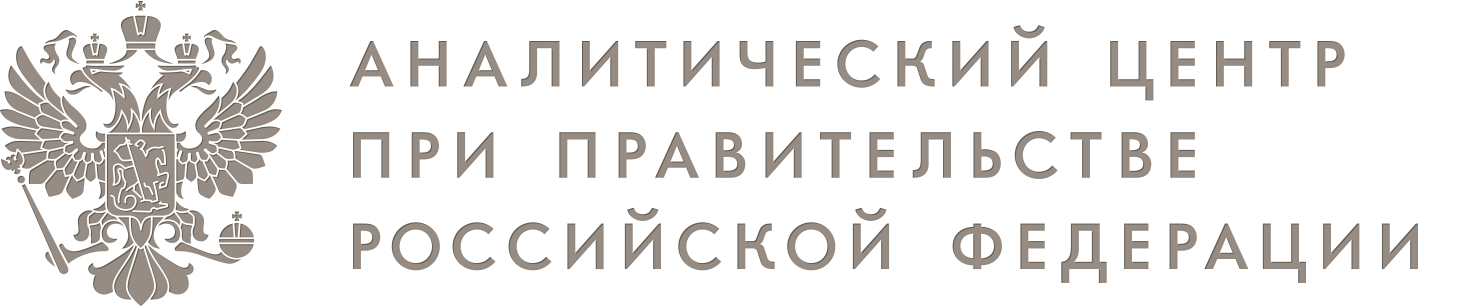 Оценка уровня административной нагрузки на бизнесУважаемые Предприниматели!Просим Вас принять участие в опросе на тему «Оценка уровня административной нагрузки на бизнес». Цель данного исследования — изучить мнение предпринимателей об уровне административной нагрузки на бизнес в Российской Федерации.Опрашиваются представители бизнеса разных размеров и сфер по всей стране. Организатор опроса — Аналитический центр при Правительстве Российской Федерации в рамках реализации приоритетной программы «Реформа контрольной и надзорной деятельности».Мы просим Вас найти время и поделиться Вашим мнением. Пожалуйста, отвечайте на вопросы анкеты максимально полно и искренне: Ваше мнение очень важно для эффективной реализации реформы. Опрос строго конфиденциален: результаты будут обрабатываться исключительно в обобщенном виде.На основании результатов опроса будут приниматься управленческие решения о корректировке реформы.Как отвечать на вопросы анкеты?1. Прочтите, пожалуйста, вопрос и предлагаемые варианты ответа.2. Отметьте или впишите свой вариант ответа в соответствии с инструкцией к вопросу.3. К вопросам есть справочная информация. 4. Если ВЫ захотите вернуться на предыдущие страницы, пожалуйста, используйте кнопку «Назад».Заранее благодарим Вас за участие в опросе!Блок 1Для начала — несколько вопросов о вашем предприятии.1. К какой категории относится ваше предприятие? Выберите, пожалуйста, один ответ.1. индивидуальный предприниматель2. микро-предприятие (для юридических лиц)3. малое предприятие (для юридических лиц) 4. среднее предприятие (для юридических лиц)5. крупное предприятие (для юридических лиц)Справочная информация Справочная информация по критериям отнесения юридических лиц к той или иной категории2. К какой сфере относится ваше предприятие? Укажите сферу по ОКВЭД, являющуюся основной для вашего предприятия (которая приносит максимальную долю оборота предприятия). Выберите, пожалуйста, один ответ.1. РАЗДЕЛ A. Сельское хозяйство, охота и лесное хозяйство2. РАЗДЕЛ B. Рыболовство, рыбоводство3. РАЗДЕЛ С. Добыча полезных ископаемых4. РАЗДЕЛ D. Обрабатывающие производства5. РАЗДЕЛ E. Производство и распределение электроэнергии, газа и воды6. РАЗДЕЛ F. Строительство7. РАЗДЕЛ G. Оптовая и розничная торговля; ремонт автотранспортных средств, мотоциклов, бытовых изделий и предметов личного пользования8. РАЗДЕЛ H. Гостиницы и рестораны9. РАЗДЕЛ I. Транспорт и связь10. РАЗДЕЛ J. Финансовая деятельность11. РАЗДЕЛ K. Операции с недвижимым имуществом, аренда и предоставление услуг12. РАЗДЕЛ M. Образование13. РАЗДЕЛ N. Здравоохранение и предоставление социальных услуг14. РАЗДЕЛ O. Предоставление прочих коммунальных, социальных и персональных услуг3. Укажите регион вашего предприятия. Выберите, пожалуйста, один ответ.Алтайский крайАмурская областьАрхангельская областьАстраханская областьБелгородская областьБрянская областьВладимирская областьВолгоградская областьВологодская областьВоронежская областьЕврейская автономная областьЗабайкальский крайИвановская областьИркутская областьКабардино-Балкарская РеспубликаКалининградская областьКалужская областьКамчатский крайКарачаево-Черкесская РеспубликаКемеровская областьКировская областьКостромская областьКраснодарский крайКрасноярский крайКурганская областьКурская областьЛенинградская областьЛипецкая областьМагаданская областьМоскваМосковская областьМурманская областьНенецкий автономный округНижегородская областьНовгородская областьНовосибирская областьОмская областьОренбургская областьОрловская областьПензенская областьПермский крайПриморский крайПсковская областьРеспублика АдыгеяРеспублика АлтайРеспублика БашкортостанРеспублика БурятияРеспублика ДагестанРеспублика ИнгушетияРеспублика КалмыкияРеспублика КарелияРеспублика КомиРеспублика КрымРеспублика Марий ЭлРеспублика МордовияРеспублика Саха (Якутия)Республика Северная Осетия —АланияРеспублика ТатарстанРеспублика ТываРеспублика ХакасияРостовская областьРязанская областьСамарская областьСанкт-ПетербургСаратовская областьСахалинская областьСвердловская областьСевастопольСмоленская областьСтавропольский крайТамбовская областьТверская областьТомская областьТульская областьТюменская областьУдмуртская РеспубликаУльяновская областьХабаровский крайХанты-Мансийский автономный округ —ЮграЧелябинская областьЧеченская РеспубликаЧувашская Республика — ЧувашияЧукотский автономный округЯмало-Ненецкий автономный округЯрославская область4. Ваше предприятие является частью сети / холдинга? Если да, то отметьте, пожалуйста, является ли ваше предприятие головной компанией, филиалом, дочерней компанией в сети / холдинге. Выберите, пожалуйста, один ответ.1. мое предприятие не является частью сети / холдинга  2. мое предприятие является частью сети / холдинга; компания является головной 3. мое предприятие является частью сети / холдинга; компания является филиалом 4. мое предприятие является частью сети / холдинга; компания является дочернейБлок 2Поговорим про федеральный государственный контроль (надзор).В настоящее время в нашей стране ведется федеральная реформа контрольной и надзорной деятельности, цель которой — сбалансировать интересы бизнеса, общества и государства. В рамках реформы предполагается: снижение административной нагрузки на организации и граждан, осуществляющих предпринимательскую деятельность;повышение качества администрирования контрольно-надзорных функций;сокращение числа смертельных случаев, заболеваний и отравлений;сокращение материального ущерба.Справочная информацияФедеральный государственный контроль (надзор) — это регулярная деятельность федеральных органов исполнительной власти (МЧС России, ФНС России, Роструд, Роспотребнадзор и другие), направленная на: предупреждение, выявление и пресечение нарушений юридическими лицами и индивидуальными предпринимателями требований законодательства; принятие  мер по пресечению и (или) устранению последствий выявленных нарушений; систематическое наблюдение за исполнением обязательных требований, анализ и прогнозированию состояния исполнения обязательных требований при осуществлении деятельности юридическими лицами, индивидуальными предпринимателями.5. Как Вы считаете, что в бóльшей степени отражает цель федерального государственного контроля (надзора) в нашей стране на сегодняшний день? Выберите, пожалуйста, один ответ.1. защита потребителей, общества от недобросовестного бизнеса2. развитие добросовестного бизнеса3. максимизация доходов государства4. снижение рисков причинения вреда окружающей среде, жизни, здоровью населения5. обеспечение заработной платой сотрудников контроля (надзора)6. осуществление государственной поддержки определенных отраслей бизнеса7.	помощь в развитии бизнеса: информирование, консультирование, профилактика нарушений8. обогащение отдельных должностных лиц9. преследование интересов федеральных органов исполнительной власти10. другое (напишите, что именно ____________)11. затрудняюсь ответить6. Скажите, пожалуйста, под контроль (надзор) каких из перечисленных федеральных органов исполнительной власти подпадает ваше предприятие? Выберите, пожалуйста, любое число ответов.1.	Министерство внутренних дел Российской Федерации (МВД России)2.	Министерство Российской Федерации по делам гражданской обороны, чрезвычайным ситуациям и ликвидации последствий стихийных бедствий (МЧС России) 3.	Федеральная служба по ветеринарному и фитосанитарному надзору (Россельхознадзор)4.	Федеральная служба по надзору в сфере защиты прав потребителей и благополучия человека (Роспотребнадзор) 5.	Федеральная служба по надзору в сфере здравоохранения (Росздравнадзор) 6.	Федеральная служба по надзору в сфере природопользования (Росприроднадзор) 7.	Федеральная служба по надзору в сфере транспорта (Ространснадзор) 8.	Федеральная служба по труду и занятости (Роструд) 9.	Федеральная служба по экологическому, технологическому и атомному надзору (Ростехнадзор) 10.	Федеральная антимонопольная служба (ФАС России)11.	Федеральная налоговая служба (ФНС России) 12.	Федеральная таможенная служба (ФТС России) Справочная информацияВиды контроля (надзора), которые относятся к МВД России: федеральный государственный надзор в области безопасности дорожного движения, федеральный государственный контроль (надзор) в сфере миграции.Виды контроля (надзора), которые относятся к МЧС России: федеральный государственный пожарный надзор, лицензионный контроль при осуществлении деятельности по монтажу, техническому обслуживанию и ремонту средств обеспечения пожарной безопасности зданий и сооружений, лицензионный контроль при осуществлении деятельности по тушению пожаров в населенных пунктах, на производственных объектах и объектах инфраструктуры, по тушению лесных пожаров, федеральный государственный надзор в области защиты населения и территорий от чрезвычайных ситуаций природного и техногенного характера, государственный надзор в области гражданской обороны, государственный надзор во внутренних водах и в территориальном море Российской Федерации за маломерными судами, используемыми в некоммерческих целях, и базами (сооружениями) для их стоянок.Виды контроля (надзора), которые относятся к Россельхознадзору: государственный ветеринарный надзор, в том числе ветеринарный контроль в пунктах пропуска через государственную границу Российской Федерации и (или) местах полного таможенного оформления, государственный карантинный фитосанитарный контроль (надзор), государственный земельный надзор в отношении земель сельскохозяйственного назначения, оборот которых регулируется Федеральным законом «Об обороте земель сельскохозяйственного назначения», государственный надзор в области семеноводства в отношении семян сельскохозяйственных растений, федеральный государственный надзор в сфере обращения лекарственных средств в отношении лекарственных средств для ветеринарного применения.Виды контроля (надзора), которые относятся к Роспотребнадзору: федеральный государственный санитарно-эпидемиологический надзор, федеральный государственный надзор в области защиты прав потребителей.Виды контроля (надзора), которые относятся к Роздравнадзору: государственный контроль качества и безопасности медицинской деятельности, федеральный государственный надзор в сфере обращения лекарственных средств, государственный контроль за обращением медицинских изделий, лицензионный контроль медицинской деятельности (за исключением указанной деятельности, осуществляемой медицинскими организациями и другими организациями, входящими в частную систему здравоохранения, на территории инновационного центра «Сколково»), лицензионный контроль деятельности по производству и техническому обслуживанию (за исключением случая, если техническое обслуживание осуществляется для обеспечения собственных нужд юридического лица или индивидуального предпринимателя) медицинской техники, лицензионный контроль фармацевтической деятельности.Виды контроля (надзора), которые относятся к Росприроднадзору: государственный надзор в области обращения с отходами, государственный надзор в области охраны атмосферного воздуха, государственный надзор за соблюдением требований к обращению озоноразрушающих веществ, государственный надзор в области использования и охраны водных объектов, государственный надзор за геологическим изучением, рациональным использованием и охраной недр, государственный земельный надзор, лицензионный контроль за деятельностью по сбору, транспортированию, обработке, утилизации, обезвреживанию, размещению отходов I–IV классов опасности. Виды контроля (надзора), которые относятся к Ространснадзору: федеральный государственный контроль (надзор) в сфере транспортной безопасности, федеральный государственный транспортный надзор, в том числе в отношении отдельных видов транспорта. Виды контроля (надзора), которые относятся к Роструду: федеральный государственный надзор за соблюдением трудового законодательства и иных нормативных правовых актов, содержащих нормы трудового права.Виды контроля (надзора), которые относятся к Ростехнадзору: федеральный государственный надзор в области промышленной безопасности, федеральный государственный контроль (надзор) за соблюдением требований законодательства об энергосбережении и о повышении энергетической эффективности, федеральный государственный энергетический надзор, федеральный государственный надзор за деятельностью саморегулируемых организаций в области инженерных изысканий, архитектурно-строительного проектирования, строительства, реконструкции и капитального ремонта объектов капитального строительства, федеральный государственный надзор в области безопасности гидротехнических сооружений, федеральный государственный строительный надзор.Виды контроля (надзора), которые относятся к ФАС России: лицензионный контроль оборота наркотических средств, психотропных веществ и их прекурсоров, культивирования наркосодержащих растений, федеральный государственный надзор в области рекламы, федеральный государственный контроль (надзор) в области регулируемых государством цен (тарифов), федеральный государственный контроль (надзор) за соблюдением законодательства в сфере государственного оборонного заказа, федеральный государственный контроль в сфере закупок товаров, работ, услуг для обеспечения государственных и муниципальных нужд, закупок товаров, работ, услуг отдельными видами юридических лиц.Виды контроля (надзора), которые относятся к ФНС России: налоговый контроль, государственный контроль (надзор) за соблюдением законодательства Российской Федерации о применении контрольно-кассовой техникиВиды контроля (надзора), которые относятся к ФТС России: таможенный контроль.Блок 3Давайте поговорим про административную нагрузку на ваше предприятие. Под «административной нагрузкой» мы понимаем нагрузку, которая возникает вследствие: подготовки и сдачи обязательной отчетности федеральным органам исполнительной власти (далее — ФОИВ); подготовки лицензионных требований, сертификатов, получение разрешений; соблюдения обязательных требований ФОИВ; прохождения проверок ФОИВ (выездных плановых, выездных внеплановых, проверок документов без выезда инспектора на предприятие / документарных проверок); устранения выявленных в ходе проверок ФОИВ нарушений; административных наказаний (административных штрафов, предупреждений, приостановления основной деятельности предприятия и т.д.) и административных расследований; коррупции. Важно! Мы НЕ говорим про размер налогов, про рейды МВД России и Генеральной прокураторы Российской Федерации.В этом и следующих вопросах речь пойдет о ситуации за последний год до момента опроса.7. Оцените, пожалуйста, общий уровень административной нагрузки на ваше предприятие со стороны всех ФОИВ, под контроль (надзор) которых подпадает ваше предприятие. Используйте пятибалльную шкалу, где 1 — очень низкий уровень нагрузки, 5 — очень высокий. Дайте, пожалуйста, один ответ.очень низкий   средний     очень высокий                      1____2____3____4____5                            В вопросе 8 респонденту предлагается отвечать только про ФОИВ, отмеченные в вопросе 6. 8. Оцените, пожалуйста, уровень административной нагрузки на ваше предприятие со стороны каждого из ФОИВ. Используйте пятибалльную шкалу, где 1 — очень низкий уровень нагрузки, 5 — очень высокий. Дайте, пожалуйста, один ответ по каждому ФОИВ.9. Как изменилась административная нагрузка на ваше предприятие в целом за текущий год по сравнению с предыдущим со стороны ФОИВ, под контроль (надзор) которых подпадает ваше предприятие? Оцените по пятибалльной шкале, где 1 — сильно снизилась, 5 — сильно возросла. Дайте, пожалуйста, один ответ.очень низкий   средний     очень высокий                      1____2____3____4____5                            В вопросе 10 респонденту предлагается отвечать только про ФОИВ, отмеченные в вопросе 6.10. Как изменилась административная нагрузка на ваше предприятие со стороны каждого из ФОИВ за последний год по сравнению с предыдущим?  Оцените по пятибалльной шкале, где 1 — сильно снизилась, 5 — сильно возросла. Дайте, пожалуйста, один ответ по каждому ФОИВ.Блок 4Следующий блок вопросов — про издержки бизнеса, связанные с плановыми, предсказуемыми для бизнеса мероприятиями контроля (надзора).Имеются в виду: подготовка и сдача отчетности в данный ФОИВ по заданным формам; подготовка и сдача информационных материалов по требованию данного ФОИВ (например, мониторинг отрасли); изучение и соблюдение обязательных требований данного ФОИВ; подготовка требований, сертификатов, получение разрешений; подготовка и прохождение плановых проверок ФОИВ и т.д.Вопросы 11-13 задаются подряд про каждый ФОИВ.В вопросе 11 респонденту предлагается отвечать только про ФОИВ, отмеченные в вопросе 6.11. Сколько примерно времени приходится затрачивать на все плановые мероприятия контроля (надзора) ФОИВ в год? Дайте, пожалуйста, один ответ по каждому ФОИВ.В вопросе 12 респонденту предлагается отвечать только про ФОИВ, отмеченные в вопросе 6.12. Считаете ли Вы избыточным время, затраченное вашим предприятием на все плановые мероприятия контроля (надзора) со стороны ФОИВ? Дайте, пожалуйста, один ответ по каждому ФОИВ.В вопросе 13 респонденту предлагается отвечать только про ФОИВ, по которым в вопросе 12 выбран вариант ответа 1 (считаю избыточным).13. На сколько примерно процентов можно было бы сократить время, потраченное на плановые мероприятия контроля (надзора) данного ФОИВ без ущерба обеспечения безопасности бизнеса для общества, окружающей среды? Отметьте на шкале приблизительное значение. Дайте, пожалуйста, один ответ по каждому ФОИВ.Блок 5Сменим тему. Помимо плановых мероприятий контроля (надзора), встречаются случаи внеплановых проверок ФОИВ. Давайте поговорим про них.Имеются в виду ТОЛЬКО внеплановые проверки ФОИВ. НЕ административные расследования, НЕ рейды МВД, НЕ рейды Генеральной прокуратуры.В вопросе 14 респонденту предлагается отвечать только про ФОИВ, отмеченные в вопросе 6. 14. Ваше предприятие проходило или не проходило внеплановые проверки по требованиям ФОИВ с августа 2016 года? Дайте, пожалуйста, один ответ по каждому ФОИВ.В вопросе 15 респонденту предлагается отвечать только про ФОИВ, по требованию которых предприятие проходило внеплановые проверки (по которым в вопросе 14 выбран вариант ответа 1 . Вниманию программистов! На вопрос 15 НЕ отвечают те, кто в вопросе 14 выбрал вариант ответа «не проходило».15. Сколько примерно времени приходится затрачивать на внеплановые проверки ФОИВ в год? Отметьте на шкале приблизительное значение. Дайте, пожалуйста, один ответ по каждому ФОИВ.В вопросе 16 респонденту предлагается отвечать про ФОИВ в соответствии с правилом перехода от вопроса 14 (отвечают только про ФОИВ, по которым бизнес проходил внеплановые проверки). Вниманию программистов! На вопрос 16 НЕ отвечают те, кто в вопросе 14 выбрал вариант ответа «не проходило».16. Какую примерно долю от общего числа проверок ФОИВ за последний год составили внеплановые проверки? Дайте, пожалуйста, один ответ по каждому ФОИВ.Вниманию программистов! На вопрос 17 НЕ отвечают те, кто в вопросе 14 выбрал вариант ответа «не проходило».17. Что, на Ваш взгляд, в большинстве случаев было причиной внеплановых проверок вашего предприятия?  Дайте, пожалуйста, один ответ.1. изменение законодательства2. изменение требований к формам отчетности3. инициатива инспектора — представителя территориального органа4. "заказ" региональных / местных властей5. жалобы граждан / недовольство клиентов6. "заказ" конкурентов7. инициатива ФОИВ8. проверка исполнения предписания9. другое (напишите, что именно) _____________________________10. затрудняюсь ответитьБлок 6Обобщим все вышесказанное. Следующие вопросы — про то, насколько нагружают ваше предприятие те или иные виды взаимодействия с ФОИВ в рамках контроля (надзора)  — как плановые, так и внеплановые.В вопросе 18 респонденту предлагается отвечать только про ФОИВ, отмеченные в вопросе 6.18. Оцените, пожалуйста, насколько сильное влияние на текущую деятельность вашего предприятия оказывают различные виды взаимодействия с ФОИВ по шкале от 1 до 5, где 1 — очень слабое влияние, практически не оказывает воздействие на бизнес-процессы, 5 — очень сильное влияние, тормозит бизнес-процессы. Дайте, пожалуйста, один ответ в каждой ячейке по каждому ФОИВ.19. Оцените, пожалуйста, приблизительно, сколько сотрудников вашего предприятия задействованы во взаимодействии с ФОИВ? Выберите, пожалуйста, один ответ.1. 1 сотрудник2. от 2 до 5 сотрудников3. от 6 до 10 сотрудников4. от 11 до 20 сотрудников5. более 20 сотрудников6. другое (напишите, сколько именно) _______________________________________7. затрудняюсь ответитьБлок 7Поговорим про то, как Вы оцениваете деятельность ФОИВ по различным направлениям, характеристикам.В вопросе 20 респонденту предлагается отвечать только про ФОИВ, отмеченные в вопросе 6.20. Как Вы оцениваете следующие аспекты деятельности ФОИВ? Используйте пятибалльную шкалу, где 1 — очень плохо, 5 — отлично. Дайте, пожалуйста, один ответ по каждому ФОИВ.Блок 8Поговорим про особенности взаимодействия вашего предприятия с ФОИВ. В вопросе 21 респонденту предлагается отвечать только про ФОИВ, отмеченные в вопросе 6.21. Отметьте все утверждения, которые являются верными относительно процесса взаимодействия вашего предприятия с ФОИВ. Дайте, пожалуйста, любое число ответов по каждому ФОИВ.Справочная информацияПроверочный лист — документ, который используется контролирующими органами для проверки деятельности предпринимателей. В проверочный лист включаются требования, содержащиеся в законодательстве, чтобы сосредоточить внимание на ключевых требованиях, несоблюдение которых влечет угрозу жизни и здоровью человека, окружающей среде. Таким образом, проверочные листы создаются с фокусом на риски, избегая перечисления в них всех возможных обязательных требований при оценке того или иного предприятия.Проверочный лист создается в форме перечня вопросов, формулировка которых предельно проста и исключает различное толкование, что обеспечивает прозрачность процесса.Блок 9Следующий вопрос — про то, какие издержки нагружают ваше предприятие больше всего. 22. Что из перечисленного формирует наибольшие временные и (или) финансовые издержки для вашего предприятия? Выберите, пожалуйста, не более пяти ответов в каждом столбце.Блок 11В этом блоке вопросов мы просим Вас поделиться личным мнением, рекомендациями, как снизить издержки бизнеса на мероприятия контроля (надзора). 23. Существуют ли, на Ваш взгляд, какие-либо проблемы контроля (надзора) ФОИВ? Если да, то укажите три наиболее значимые, на Ваш взгляд. Выберите, пожалуйста, не более пяти ответов.1. дублирование документации и запросов от разных ФОИВ2. противоречие требований разного уровня (федерального, регионального, муниципального)3. противоречие требований инспекторов из разных регионов друг другу4. частое внесение изменений в законодательство5. отсутствие экспертизы перед внесением изменений в законодательство6. избыточная обязательная отчетность7. устаревшие требования ФОИВ, нуждающиеся в актуализации8. ориентация ФОИВ на наказание, а не на профилактику нарушений9. бумажный документооборот10. необоснованные, неправомерные требования сотрудников ФОИВ11. низкий уровень квалификации сотрудников ФОИВ12. избыточность мероприятий контроля (надзора)13. субъективное толкование законодательства сотрудниками ФОИВ14. сложность в понимании всего объема требований к функционированию бизнеса15. непрозрачность процедур контроля (надзора)16. избирательное давление ФОИВ на бизнес17. другое (напишите, что именно) _______________________________________18. затрудняюсь ответить19. проблемы отсутствуют24. За счет чего можно было бы в большей степени сократить издержки бизнеса в рамках контроля (надзора) ФОИВ? Выберите, пожалуйста, не более пяти ответов.1. разработка простых и понятных инструкций для бизнеса по процедурам контроля (надзора) ФОИВ2. размещение справочной информации (перечни обязательных требований, план проверок и т.д.) в Едином личном кабинете3. переход на дистанционную сдачу отчетности4. приведение обязательных требований на региональном и федеральном уровнях к единому стандарту 5. организация сдачи обязательной отчетности по принципу «одного окна»6. сокращение проверок с выездами инспекторов в пользу дистанционных проверок7. устранение дублирующих требований различных ФОИВ8. наличие ведомственных каналов обратной связи для бизнеса с целью выявления случаев коррупции, незаконных оснований проведения проверок, запроса документов9. наличие вневедомственных каналов обратной связи для бизнеса с целью выявления случаев коррупции, незаконных оснований проведения проверок, запроса документов10. проведение экспертизы перед внесением изменений в законодательство11. налаживание системы межведомственного взаимодействия12. повышение квалификации сотрудников ФОИВ13. ориентация ФОИВ на профилактику, помощь в ведении бизнеса14. снижение частоты внесения изменений в законодательство15. сокращение объема обязательной отчетности16. система государственного консультирования по вопросам контроля (надзора)17. другое (напишите, что именно)____________18. затрудняюсь ответить25. Что из перечисленного в наибольшей степени затрудняет деятельность вашего предприятия? Выберите, пожалуйста, не более пяти ответов.1. ограниченный доступ к финансированию (высокие ставки по кредитам и их низкая доступность)2. инфраструктурные проблемы (аренда помещения и земли, высокие тарифы на жилищно-коммунальные услуги и т.д.)3. сложности с получением лицензий, сертификатов, разрешений на осуществление деятельности4. экономическая нестабильность (колебание курса рубля, инфляция и т.д.)5. высокий уровень преступности (рейдерские захваты, криминальное давление на бизнес и т.д.)6. несовершенство таможенных правил и правил импорта и экспорта7. недостаток высококвалифицированных специалистов на рынке труда8. политическая нестабильность, в том числе санкции9. высокий уровень конкуренции10. высокий уровень административного давления со стороны государства в рамках контрольной и надзорной деятельности (обязательная отчетность, соблюдение обязательных требований, проверки и т.д.)11. высокий уровень налогов на бизнес 12. несовершенство законодательства13. коррупция со стороны ФОИВ14. лоббирование ФОИВ сторонних интересов15. затрудняюсь ответить16. ничего из перечисленногоБлок 10. Последний блок вопросов — о вашем предприятии.26. Сколько лет вашему предприятию? Выберите, пожалуйста, один ответ.1. менее 1 года2. от 1 до 3 лет3. от 4 до 10 лет4. от 11 до 20 лет5. 21 год и более27. Вы знаете или не знаете, какая (-ие) категория (-и) риска (класс(-ы) опасности) присвоена (-ы) вашему предприятию? Выберите, пожалуйста, один ответ.1. да2. нет (переход к вопросу 29)3. затрудняюсь ответитьНа вопрос 28 отвечают только те, кто выбрал в вопросе 27 вариант ответа 1.28. Вы согласны или не согласны с большинством присвоенных категорий риска (классов опасности)? Выберите, пожалуйста, один ответ.1. да2. нет, большинство категорий риска (классов опасности) слишком высокие3. затрудняюсь ответить29. Подпадает ли Ваше предприятие под уведомительный порядок? Выберите, пожалуйста, один ответ.1. попадает 2. не подпадает3. затрудняюсь ответитьСправочная информацияПостановление Правительства Российской Федерации от 16.07.2009 № 584 «Об уведомительном порядке начала осуществления отдельных видов предпринимательской деятельности» — льготы действуют от 1 до 3 лет по многим видам бизнеса.30. Подпадает ли Ваше предприятие под «надзорные каникулы»? Выберите, пожалуйста, один ответ.1. попадает 2. не подпадает3. затрудняюсь ответитьСправочная информацияС 1 января 2016 г. по 31 декабря 2018 г. Законом № 246-ФЗ вводятся «надзорные каникулы» для субъектов малого предпринимательства. В период их действия государственные (федеральные и региональные) и муниципальные контролирующие органы должны будут воздержаться от проведения неналоговых плановых проверок в отношении микро- и малых предприятий. Запрет на проведение проверок может быть снят по сигналу потребителя или надзорных органов.31. Укажите, пожалуйста, Ваш статус на предприятии. Выберите, пожалуйста, один ответ.1. собственник предприятия2. руководитель предприятия3. заместитель руководителя4. другое  (укажите, что именно)___________________Благодарим Вас за участие в опросе! Будем рады, если Вы отправите Ваши комментарии и предложения по анкете на электронный адрес knd.opros@ac.gov.ru. Категория Выручка без НДС за годСреднесписочная численность работниковМикро-предприятие120 млн рублейне более 15 человекМалое предприятие800 млн рублейне более 100 человекСреднее предприятие2 млрд рублейне более 250 человекКрупное предприятиеболее 2 млрд рублейболее 250 человекОбъект оценкиВарианты ответаОбъект оценки очень низкий   средний     очень высокий1____2____3____4____51. МВД России1____2____3____4____52. МЧС России1____2____3____4____53. Россельхознадзор1____2____3____4____54. Роспотребнадзор1____2____3____4____55. Росздравнадзор1____2____3____4____56. Росприроднадзор1____2____3____4____57. Ространснадзор1____2____3____4____58. Роструд1____2____3____4____59. Ростехнадзор1____2____3____4____510. ФАС России1____2____3____4____511. ФНС России1____2____3____4____512. ФТС России1____2____3____4____5Объект оценкиВарианты ответовОбъект оценкисильно снизилась не изменилась сильно возросла      1____2____3____4____51. МВД России      1____2____3____4____52. МЧС России      1____2____3____4____53. Россельхознадзор      1____2____3____4____54. Роспотребнадзор      1____2____3____4____55. Росздравнадзор      1____2____3____4____56. Росприроднадзор      1____2____3____4____57. Ространснадзор      1____2____3____4____58. Роструд      1____2____3____4____59. Ростехнадзор      1____2____3____4____510. ФАС России      1____2____3____4____511. ФНС России      1____2____3____4____512. ФТС России      1____2____3____4____5№ФОИВ 
(источник административной нагрузки)Число часов, затрачиваемых на плановое взаимодействие с ФОИВ в год (в часах)1МВД России1. менее 10 часов в год 2. от 10 до 20 часов в год 3. от 20 до 30 часов в год 4. от 30 до 40 часов в год 5. от 40 до 50 часов в год 6. от 50 до 60 часов в год 7. от 60 до 70 часов в год 8. от 70 до 80 часов в год 9. от 80 до 90 часов в год 10. от 90 до 100 часов в год 11. затрудняюсь ответить 12. другое (напишите, что именно______________)                                             2МЧС России1. менее 10 часов в год 2. от 10 до 20 часов в год 3. от 20 до 30 часов в год 4. от 30 до 40 часов в год 5. от 40 до 50 часов в год 6. от 50 до 60 часов в год 7. от 60 до 70 часов в год 8. от 70 до 80 часов в год 9. от 80 до 90 часов в год 10. от 90 до 100 часов в год 11. затрудняюсь ответить 12. другое (напишите, что именно______________)                                             3Россельхознадзор1. менее 10 часов в год 2. от 10 до 20 часов в год 3. от 20 до 30 часов в год 4. от 30 до 40 часов в год 5. от 40 до 50 часов в год 6. от 50 до 60 часов в год 7. от 60 до 70 часов в год 8. от 70 до 80 часов в год 9. от 80 до 90 часов в год 10. от 90 до 100 часов в год 11. затрудняюсь ответить 12. другое (напишите, что именно______________)                                             4Роспотребнадзор1. менее 10 часов в год 2. от 10 до 20 часов в год 3. от 20 до 30 часов в год 4. от 30 до 40 часов в год 5. от 40 до 50 часов в год 6. от 50 до 60 часов в год 7. от 60 до 70 часов в год 8. от 70 до 80 часов в год 9. от 80 до 90 часов в год 10. от 90 до 100 часов в год 11. затрудняюсь ответить 12. другое (напишите, что именно______________)                                             5Росздравнадзор1. менее 10 часов в год 2. от 10 до 20 часов в год 3. от 20 до 30 часов в год 4. от 30 до 40 часов в год 5. от 40 до 50 часов в год 6. от 50 до 60 часов в год 7. от 60 до 70 часов в год 8. от 70 до 80 часов в год 9. от 80 до 90 часов в год 10. от 90 до 100 часов в год 11. затрудняюсь ответить 12. другое (напишите, что именно______________)                                             6Росприроднадзор1. менее 10 часов в год 2. от 10 до 20 часов в год 3. от 20 до 30 часов в год 4. от 30 до 40 часов в год 5. от 40 до 50 часов в год 6. от 50 до 60 часов в год 7. от 60 до 70 часов в год 8. от 70 до 80 часов в год 9. от 80 до 90 часов в год 10. от 90 до 100 часов в год 11. затрудняюсь ответить 12. другое (напишите, что именно______________)                                             7Ространснадзор1. менее 10 часов в год 2. от 10 до 20 часов в год 3. от 20 до 30 часов в год 4. от 30 до 40 часов в год 5. от 40 до 50 часов в год 6. от 50 до 60 часов в год 7. от 60 до 70 часов в год 8. от 70 до 80 часов в год 9. от 80 до 90 часов в год 10. от 90 до 100 часов в год 11. затрудняюсь ответить 12. другое (напишите, что именно______________)                                             8Роструд1. менее 10 часов в год 2. от 10 до 20 часов в год 3. от 20 до 30 часов в год 4. от 30 до 40 часов в год 5. от 40 до 50 часов в год 6. от 50 до 60 часов в год 7. от 60 до 70 часов в год 8. от 70 до 80 часов в год 9. от 80 до 90 часов в год 10. от 90 до 100 часов в год 11. затрудняюсь ответить 12. другое (напишите, что именно______________)                                             9Ростехнадзор1. менее 10 часов в год 2. от 10 до 20 часов в год 3. от 20 до 30 часов в год 4. от 30 до 40 часов в год 5. от 40 до 50 часов в год 6. от 50 до 60 часов в год 7. от 60 до 70 часов в год 8. от 70 до 80 часов в год 9. от 80 до 90 часов в год 10. от 90 до 100 часов в год 11. затрудняюсь ответить 12. другое (напишите, что именно______________)                                             10ФАС России1. менее 10 часов в год 2. от 10 до 20 часов в год 3. от 20 до 30 часов в год 4. от 30 до 40 часов в год 5. от 40 до 50 часов в год 6. от 50 до 60 часов в год 7. от 60 до 70 часов в год 8. от 70 до 80 часов в год 9. от 80 до 90 часов в год 10. от 90 до 100 часов в год 11. затрудняюсь ответить 12. другое (напишите, что именно______________)                                             11ФНС России1. менее 10 часов в год 2. от 10 до 20 часов в год 3. от 20 до 30 часов в год 4. от 30 до 40 часов в год 5. от 40 до 50 часов в год 6. от 50 до 60 часов в год 7. от 60 до 70 часов в год 8. от 70 до 80 часов в год 9. от 80 до 90 часов в год 10. от 90 до 100 часов в год 11. затрудняюсь ответить 12. другое (напишите, что именно______________)                                             12ФТС России1. менее 10 часов в год 2. от 10 до 20 часов в год 3. от 20 до 30 часов в год 4. от 30 до 40 часов в год 5. от 40 до 50 часов в год 6. от 50 до 60 часов в год 7. от 60 до 70 часов в год 8. от 70 до 80 часов в год 9. от 80 до 90 часов в год 10. от 90 до 100 часов в год 11. затрудняюсь ответить 12. другое (напишите, что именно______________)                                             №ФОИВ 
(источник административной нагрузки)Варианты ответа1МВД России1. считаю избыточным    2. не считаю избыточным (переход к вопросу 14)    2МЧС России1. считаю избыточным    2. не считаю избыточным (переход к вопросу 14)    3Россельхознадзор1. считаю избыточным    2. не считаю избыточным (переход к вопросу 14)     4Роспотребнадзор1. считаю избыточным    2. не считаю избыточным (переход к вопросу 14) 5Росздравнадзор1. считаю избыточным    2. не считаю избыточным (переход к вопросу 14)6Росприроднадзор1. считаю избыточным    2. не считаю избыточным (переход к вопросу 14)    7Ространснадзор1. считаю избыточным    2. не считаю избыточным (переход к вопросу 14)    8Роструд1. считаю избыточным    2. не считаю избыточным (переход к вопросу 14) 9Ростехнадзор1. считаю избыточным    2. не считаю избыточным (переход к вопросу 14)    10ФАС России1. считаю избыточным    2. не считаю избыточным (переход к вопросу 14)  11ФНС России1. считаю избыточным    2. не считаю избыточным (переход к вопросу 14)    12ФТС России1. считаю избыточным    2. не считаю избыточным (переход к вопросу 14)    №ФОИВ 
(источник административной нагрузки)На сколько процентов можно было бы сократить время, потраченное на плановые мероприятия контроля (надзора) данного ФОИВ без ущерба обеспечения безопасности бизнеса для общества, окружающей среды (в %)1МВД России1. менее 10 процентов 2. от 10 до 20 процентов 3. от 20 до 30 процентов 4. от 30 до 40 процентов 5. от 40 до 50 процентов 6. от 50 до 60 процентов 7. от 60 до 70 процентов 8. от 70 до 80 процентов 9. от 80 до 90 процентов 10. от 90 до 100 процентов 11. затрудняюсь ответить2МЧС России1. менее 10 процентов 2. от 10 до 20 процентов 3. от 20 до 30 процентов 4. от 30 до 40 процентов 5. от 40 до 50 процентов 6. от 50 до 60 процентов 7. от 60 до 70 процентов 8. от 70 до 80 процентов 9. от 80 до 90 процентов 10. от 90 до 100 процентов 11. затрудняюсь ответить3Россельхознадзор1. менее 10 процентов 2. от 10 до 20 процентов 3. от 20 до 30 процентов 4. от 30 до 40 процентов 5. от 40 до 50 процентов 6. от 50 до 60 процентов 7. от 60 до 70 процентов 8. от 70 до 80 процентов 9. от 80 до 90 процентов 10. от 90 до 100 процентов 11. затрудняюсь ответить4Роспотребнадзор1. менее 10 процентов 2. от 10 до 20 процентов 3. от 20 до 30 процентов 4. от 30 до 40 процентов 5. от 40 до 50 процентов 6. от 50 до 60 процентов 7. от 60 до 70 процентов 8. от 70 до 80 процентов 9. от 80 до 90 процентов 10. от 90 до 100 процентов 11. затрудняюсь ответить5Росздравнадзор1. менее 10 процентов 2. от 10 до 20 процентов 3. от 20 до 30 процентов 4. от 30 до 40 процентов 5. от 40 до 50 процентов 6. от 50 до 60 процентов 7. от 60 до 70 процентов 8. от 70 до 80 процентов 9. от 80 до 90 процентов 10. от 90 до 100 процентов 11. затрудняюсь ответить6Росприроднадзор1. менее 10 процентов 2. от 10 до 20 процентов 3. от 20 до 30 процентов 4. от 30 до 40 процентов 5. от 40 до 50 процентов 6. от 50 до 60 процентов 7. от 60 до 70 процентов 8. от 70 до 80 процентов 9. от 80 до 90 процентов 10. от 90 до 100 процентов 11. затрудняюсь ответить7Ространснадзор1. менее 10 процентов 2. от 10 до 20 процентов 3. от 20 до 30 процентов 4. от 30 до 40 процентов 5. от 40 до 50 процентов 6. от 50 до 60 процентов 7. от 60 до 70 процентов 8. от 70 до 80 процентов 9. от 80 до 90 процентов 10. от 90 до 100 процентов 11. затрудняюсь ответить8Роструд1. менее 10 процентов 2. от 10 до 20 процентов 3. от 20 до 30 процентов 4. от 30 до 40 процентов 5. от 40 до 50 процентов 6. от 50 до 60 процентов 7. от 60 до 70 процентов 8. от 70 до 80 процентов 9. от 80 до 90 процентов 10. от 90 до 100 процентов 11. затрудняюсь ответить9Ростехнадзор1. менее 10 процентов 2. от 10 до 20 процентов 3. от 20 до 30 процентов 4. от 30 до 40 процентов 5. от 40 до 50 процентов 6. от 50 до 60 процентов 7. от 60 до 70 процентов 8. от 70 до 80 процентов 9. от 80 до 90 процентов 10. от 90 до 100 процентов 11. затрудняюсь ответить10ФАС России1. менее 10 процентов 2. от 10 до 20 процентов 3. от 20 до 30 процентов 4. от 30 до 40 процентов 5. от 40 до 50 процентов 6. от 50 до 60 процентов 7. от 60 до 70 процентов 8. от 70 до 80 процентов 9. от 80 до 90 процентов 10. от 90 до 100 процентов 11. затрудняюсь ответить11ФНС России1. менее 10 процентов 2. от 10 до 20 процентов 3. от 20 до 30 процентов 4. от 30 до 40 процентов 5. от 40 до 50 процентов 6. от 50 до 60 процентов 7. от 60 до 70 процентов 8. от 70 до 80 процентов 9. от 80 до 90 процентов 10. от 90 до 100 процентов 11. затрудняюсь ответить12ФТС России1. менее 10 процентов 2. от 10 до 20 процентов 3. от 20 до 30 процентов 4. от 30 до 40 процентов 5. от 40 до 50 процентов 6. от 50 до 60 процентов 7. от 60 до 70 процентов 8. от 70 до 80 процентов 9. от 80 до 90 процентов 10. от 90 до 100 процентов 11. затрудняюсь ответить№ФОИВ 
(источник административной нагрузки)Варианты ответа1МВД России1. проходило   2. не проходило (переход к вопросу 18)    2МЧС России1. проходило   2. не проходило (переход к вопросу 18)3Россельхознадзор1. проходило   2. не проходило (переход к вопросу 18)      4Роспотребнадзор1. проходило   2. не проходило (переход к вопросу 18)    5Росздравнадзор1. проходило   2. не проходило (переход к вопросу 18)    6Росприроднадзор1. проходило   2. не проходило (переход к вопросу 18) 7Ространснадзор1. проходило   2. не проходило (переход к вопросу 18)    8Роструд1. проходило   2. не проходило (переход к вопросу 18)    9Ростехнадзор1. проходило   2. не проходило (переход к вопросу 18)    10ФАС России1. проходило   2. не проходило (переход к вопросу 18)    11ФНС России1. проходило   2. не проходило (переход к вопросу 18)    12ФТС России1. проходило   2. не проходило (переход к вопросу 18)    №ФОИВ 
(источник административной нагрузки)Число часов, затрачиваемых на внеплановое взаимодействие с ФОИВ в год (в часах)Число часов, затрачиваемых на внеплановое взаимодействие с ФОИВ в год (в часах)1МВД России1. менее 10 часов в год 2. от 10 до 20 часов в год 3. от 20 до 30 часов в год 4. от 30 до 40 часов в год 5. от 40 до 50 часов в год 6. от 50 до 60 часов в год 7. от 60 до 70 часов в год 8. от 70 до 80 часов в год 9. от 80 до 90 часов в год 10. от 90 до 100 часов в год 11. затрудняюсь ответить 12. другое (напишите, что именно______________)                                             2МЧС России1. менее 10 часов в год 2. от 10 до 20 часов в год 3. от 20 до 30 часов в год 4. от 30 до 40 часов в год 5. от 40 до 50 часов в год 6. от 50 до 60 часов в год 7. от 60 до 70 часов в год 8. от 70 до 80 часов в год 9. от 80 до 90 часов в год 10. от 90 до 100 часов в год 11. затрудняюсь ответить 12. другое (напишите, что именно______________)                                             3Россельхознадзор1. менее 10 часов в год 2. от 10 до 20 часов в год 3. от 20 до 30 часов в год 4. от 30 до 40 часов в год 5. от 40 до 50 часов в год 6. от 50 до 60 часов в год 7. от 60 до 70 часов в год 8. от 70 до 80 часов в год 9. от 80 до 90 часов в год 10. от 90 до 100 часов в год 11. затрудняюсь ответить 12. другое (напишите, что именно______________)                                             4Роспотребнадзор1. менее 10 часов в год 2. от 10 до 20 часов в год 3. от 20 до 30 часов в год 4. от 30 до 40 часов в год 5. от 40 до 50 часов в год 6. от 50 до 60 часов в год 7. от 60 до 70 часов в год 8. от 70 до 80 часов в год 9. от 80 до 90 часов в год 10. от 90 до 100 часов в год 11. затрудняюсь ответить 12. другое (напишите, что именно______________)                                             5Росздравнадзор1. менее 10 часов в год 2. от 10 до 20 часов в год 3. от 20 до 30 часов в год 4. от 30 до 40 часов в год 5. от 40 до 50 часов в год 6. от 50 до 60 часов в год 7. от 60 до 70 часов в год 8. от 70 до 80 часов в год 9. от 80 до 90 часов в год 10. от 90 до 100 часов в год 11. затрудняюсь ответить 12. другое (напишите, что именно______________)                                             6Росприроднадзор1. менее 10 часов в год 2. от 10 до 20 часов в год 3. от 20 до 30 часов в год 4. от 30 до 40 часов в год 5. от 40 до 50 часов в год 6. от 50 до 60 часов в год 7. от 60 до 70 часов в год 8. от 70 до 80 часов в год 9. от 80 до 90 часов в год 10. от 90 до 100 часов в год 11. затрудняюсь ответить 12. другое (напишите, что именно______________)                                             7Ространснадзор1. менее 10 часов в год 2. от 10 до 20 часов в год 3. от 20 до 30 часов в год 4. от 30 до 40 часов в год 5. от 40 до 50 часов в год 6. от 50 до 60 часов в год 7. от 60 до 70 часов в год 8. от 70 до 80 часов в год 9. от 80 до 90 часов в год 10. от 90 до 100 часов в год 11. затрудняюсь ответить 12. другое (напишите, что именно______________)                                             8Роструд1. менее 10 часов в год 2. от 10 до 20 часов в год 3. от 20 до 30 часов в год 4. от 30 до 40 часов в год 5. от 40 до 50 часов в год 6. от 50 до 60 часов в год 7. от 60 до 70 часов в год 8. от 70 до 80 часов в год 9. от 80 до 90 часов в год 10. от 90 до 100 часов в год 11. затрудняюсь ответить 12. другое (напишите, что именно______________)                                             9Ростехнадзор1. менее 10 часов в год 2. от 10 до 20 часов в год 3. от 20 до 30 часов в год 4. от 30 до 40 часов в год 5. от 40 до 50 часов в год 6. от 50 до 60 часов в год 7. от 60 до 70 часов в год 8. от 70 до 80 часов в год 9. от 80 до 90 часов в год 10. от 90 до 100 часов в год 11. затрудняюсь ответить 12. другое (напишите, что именно______________)                                             10ФАС России1. менее 10 часов в год 2. от 10 до 20 часов в год 3. от 20 до 30 часов в год 4. от 30 до 40 часов в год 5. от 40 до 50 часов в год 6. от 50 до 60 часов в год 7. от 60 до 70 часов в год 8. от 70 до 80 часов в год 9. от 80 до 90 часов в год 10. от 90 до 100 часов в год 11. затрудняюсь ответить 12. другое (напишите, что именно______________)                                             11ФНС России1. менее 10 часов в год 2. от 10 до 20 часов в год 3. от 20 до 30 часов в год 4. от 30 до 40 часов в год 5. от 40 до 50 часов в год 6. от 50 до 60 часов в год 7. от 60 до 70 часов в год 8. от 70 до 80 часов в год 9. от 80 до 90 часов в год 10. от 90 до 100 часов в год 11. затрудняюсь ответить 12. другое (напишите, что именно______________)                                             12ФТС России1. менее 10 часов в год 2. от 10 до 20 часов в год 3. от 20 до 30 часов в год 4. от 30 до 40 часов в год 5. от 40 до 50 часов в год 6. от 50 до 60 часов в год 7. от 60 до 70 часов в год 8. от 70 до 80 часов в год 9. от 80 до 90 часов в год 10. от 90 до 100 часов в год 11. затрудняюсь ответить 12. другое (напишите, что именно______________)                                             №ФОИВ 
(источник административной нагрузки)% внеплановых проверок ФОИВ (в %)1МВД России1. менее 10 процентов 2. от 10 до 20 процентов 3. от 20 до 30 процентов 4. от 30 до 40 процентов 5. от 40 до 50 процентов 6. от 50 до 60 процентов 7. от 60 до 70 процентов 8. от 70 до 80 процентов 9. от 80 до 90 процентов 10. от 90 до 100 процентов 11. затрудняюсь ответить2МЧС России1. менее 10 процентов 2. от 10 до 20 процентов 3. от 20 до 30 процентов 4. от 30 до 40 процентов 5. от 40 до 50 процентов 6. от 50 до 60 процентов 7. от 60 до 70 процентов 8. от 70 до 80 процентов 9. от 80 до 90 процентов 10. от 90 до 100 процентов 11. затрудняюсь ответить3Россельхознадзор1. менее 10 процентов 2. от 10 до 20 процентов 3. от 20 до 30 процентов 4. от 30 до 40 процентов 5. от 40 до 50 процентов 6. от 50 до 60 процентов 7. от 60 до 70 процентов 8. от 70 до 80 процентов 9. от 80 до 90 процентов 10. от 90 до 100 процентов 11. затрудняюсь ответить4Роспотребнадзор1. менее 10 процентов 2. от 10 до 20 процентов 3. от 20 до 30 процентов 4. от 30 до 40 процентов 5. от 40 до 50 процентов 6. от 50 до 60 процентов 7. от 60 до 70 процентов 8. от 70 до 80 процентов 9. от 80 до 90 процентов 10. от 90 до 100 процентов 11. затрудняюсь ответить5Росздравнадзор1. менее 10 процентов 2. от 10 до 20 процентов 3. от 20 до 30 процентов 4. от 30 до 40 процентов 5. от 40 до 50 процентов 6. от 50 до 60 процентов 7. от 60 до 70 процентов 8. от 70 до 80 процентов 9. от 80 до 90 процентов 10. от 90 до 100 процентов 11. затрудняюсь ответить6Росприроднадзор1. менее 10 процентов 2. от 10 до 20 процентов 3. от 20 до 30 процентов 4. от 30 до 40 процентов 5. от 40 до 50 процентов 6. от 50 до 60 процентов 7. от 60 до 70 процентов 8. от 70 до 80 процентов 9. от 80 до 90 процентов 10. от 90 до 100 процентов 11. затрудняюсь ответить7Ространснадзор1. менее 10 процентов 2. от 10 до 20 процентов 3. от 20 до 30 процентов 4. от 30 до 40 процентов 5. от 40 до 50 процентов 6. от 50 до 60 процентов 7. от 60 до 70 процентов 8. от 70 до 80 процентов 9. от 80 до 90 процентов 10. от 90 до 100 процентов 11. затрудняюсь ответить8Роструд1. менее 10 процентов 2. от 10 до 20 процентов 3. от 20 до 30 процентов 4. от 30 до 40 процентов 5. от 40 до 50 процентов 6. от 50 до 60 процентов 7. от 60 до 70 процентов 8. от 70 до 80 процентов 9. от 80 до 90 процентов 10. от 90 до 100 процентов 11. затрудняюсь ответить9Ростехнадзор1. менее 10 процентов 2. от 10 до 20 процентов 3. от 20 до 30 процентов 4. от 30 до 40 процентов 5. от 40 до 50 процентов 6. от 50 до 60 процентов 7. от 60 до 70 процентов 8. от 70 до 80 процентов 9. от 80 до 90 процентов 10. от 90 до 100 процентов 11. затрудняюсь ответить10ФАС России1. менее 10 процентов 2. от 10 до 20 процентов 3. от 20 до 30 процентов 4. от 30 до 40 процентов 5. от 40 до 50 процентов 6. от 50 до 60 процентов 7. от 60 до 70 процентов 8. от 70 до 80 процентов 9. от 80 до 90 процентов 10. от 90 до 100 процентов 11. затрудняюсь ответить11ФНС России1. менее 10 процентов 2. от 10 до 20 процентов 3. от 20 до 30 процентов 4. от 30 до 40 процентов 5. от 40 до 50 процентов 6. от 50 до 60 процентов 7. от 60 до 70 процентов 8. от 70 до 80 процентов 9. от 80 до 90 процентов 10. от 90 до 100 процентов 11. затрудняюсь ответить12ФТС России1. менее 10 процентов 2. от 10 до 20 процентов 3. от 20 до 30 процентов 4. от 30 до 40 процентов 5. от 40 до 50 процентов 6. от 50 до 60 процентов 7. от 60 до 70 процентов 8. от 70 до 80 процентов 9. от 80 до 90 процентов 10. от 90 до 100 процентов 11. затрудняюсь ответить№Вид деятельности, связанный с контролем (надзором) ФОИВ123456789101112№Вид деятельности, связанный с контролем (надзором) ФОИВМВД РоссииМЧС РоссииРоссельхознадзорРоспотребнадзорРосздравнадзорРосприроднадзорРостранснадзорРострудРостехнадзорФАС РоссииФНС РоссииФТС России1Подготовка отчетности в данный ФОИВ по заданным формам12345за пос-лед-ний год не было случаев тако-го вза-имо-дей-ствия12345за пос-лед-ний год не было случаев тако-го вза-имо-дей-ствия12345за пос-лед-ний год не было случаев тако-го вза-имо-дей-ствия12345за пос-лед-ний год не было случаев тако-го вза-имо-дей-ствия12345за пос-лед-ний год не было случаев тако-го вза-имо-дей-ствия12345за пос-лед-ний год не было случаев тако-го вза-имо-дей-ствия12345за пос-лед-ний год не было случаев тако-го вза-имо-дей-ствия12345за пос-лед-ний год не было случаев тако-го вза-имо-дей-ствия12345за пос-лед-ний год не было случаев тако-го вза-имо-дей-ствия12345за пос-лед-ний год не было случаев тако-го вза-имо-дей-ствия12345за пос-лед-ний год не было случаев тако-го вза-имо-дей-ствия12345за пос-лед-ний год не было случаев тако-го вза-имо-дей-ствия2Сдача отчетности в данный ФОИВ, корректировка отчетности и повторная сдача в случае необходимости по требованию ФОИВ12345за пос-лед-ний год не было случаев тако-го вза-имо-дей-ствия12345за пос-лед-ний год не было случаев тако-го вза-имо-дей-ствия12345за пос-лед-ний год не было случаев тако-го вза-имо-дей-ствия12345за пос-лед-ний год не было случаев тако-го вза-имо-дей-ствия12345за пос-лед-ний год не было случаев тако-го вза-имо-дей-ствия12345за пос-лед-ний год не было случаев тако-го вза-имо-дей-ствия12345за пос-лед-ний год не было случаев тако-го вза-имо-дей-ствия12345за пос-лед-ний год не было случаев тако-го вза-имо-дей-ствия12345за пос-лед-ний год не было случаев тако-го вза-имо-дей-ствия12345за пос-лед-ний год не было случаев тако-го вза-имо-дей-ствия12345за пос-лед-ний год не было случаев тако-го вза-имо-дей-ствия12345за пос-лед-ний год не было случаев тако-го вза-имо-дей-ствия3Подготовка и сдача дополнительных информационных материалов по требованию данного ФОИВ, не предусмотренных законодательством (например, мониторинг отрасли)12345за пос-лед-ний год не было случаев тако-го вза-имо-дей-ствия12345за пос-лед-ний год не было случаев тако-го вза-имо-дей-ствия12345за пос-лед-ний год не было случаев тако-го вза-имо-дей-ствия12345за пос-лед-ний год не было случаев тако-го вза-имо-дей-ствия12345за пос-лед-ний год не было случаев тако-го вза-имо-дей-ствия12345за пос-лед-ний год не было случаев тако-го вза-имо-дей-ствия12345за пос-лед-ний год не было случаев тако-го вза-имо-дей-ствия12345за пос-лед-ний год не было случаев тако-го вза-имо-дей-ствия12345за пос-лед-ний год не было случаев тако-го вза-имо-дей-ствия12345за пос-лед-ний год не было случаев тако-го вза-имо-дей-ствия12345за пос-лед-ний год не было случаев тако-го вза-имо-дей-ствия12345за пос-лед-ний год не было случаев тако-го вза-имо-дей-ствия4Изучение полного объема обязательных требований данного ФОИВ, происходящих изменений12345за пос-лед-ний год не было случаев тако-го вза-имо-дей-ствия12345за пос-лед-ний год не было случаев тако-го вза-имо-дей-ствия12345за пос-лед-ний год не было случаев тако-го вза-имо-дей-ствия12345за пос-лед-ний год не было случаев тако-го вза-имо-дей-ствия12345за пос-лед-ний год не было случаев тако-го вза-имо-дей-ствия12345за пос-лед-ний год не было случаев тако-го вза-имо-дей-ствия12345за пос-лед-ний год не было случаев тако-го вза-имо-дей-ствия12345за пос-лед-ний год не было случаев тако-го вза-имо-дей-ствия12345за пос-лед-ний год не было случаев тако-го вза-имо-дей-ствия12345за пос-лед-ний год не было случаев тако-го вза-имо-дей-ствия12345за пос-лед-ний год не было случаев тако-го вза-имо-дей-ствия12345за пос-лед-ний год не было случаев тако-го вза-имо-дей-ствия5Подготовка лицензионных требований, сертификатов, получение разрешений 12345за пос-лед-ний год не было случаев тако-го вза-имо-дей-ствия12345за пос-лед-ний год не было случаев тако-го вза-имо-дей-ствия12345за пос-лед-ний год не было случаев тако-го вза-имо-дей-ствия12345за пос-лед-ний год не было случаев тако-го вза-имо-дей-ствия12345за пос-лед-ний год не было случаев тако-го вза-имо-дей-ствия12345за пос-лед-ний год не было случаев тако-го вза-имо-дей-ствия12345за пос-лед-ний год не было случаев тако-го вза-имо-дей-ствия12345за пос-лед-ний год не было случаев тако-го вза-имо-дей-ствия12345за пос-лед-ний год не было случаев тако-го вза-имо-дей-ствия12345за пос-лед-ний год не было случаев тако-го вза-имо-дей-ствия12345за пос-лед-ний год не было случаев тако-го вза-имо-дей-ствия12345за пос-лед-ний год не было случаев тако-го вза-имо-дей-ствия6Соблюдение обязательных требований данного ФОИВ12345за пос-лед-ний год не было случаев тако-го вза-имо-дей-ствия12345за пос-лед-ний год не было случаев тако-го вза-имо-дей-ствия12345за пос-лед-ний год не было случаев тако-го вза-имо-дей-ствия12345за пос-лед-ний год не было случаев тако-го вза-имо-дей-ствия12345за пос-лед-ний год не было случаев тако-го вза-имо-дей-ствия12345за пос-лед-ний год не было случаев тако-го вза-имо-дей-ствия12345за пос-лед-ний год не было случаев тако-го вза-имо-дей-ствия12345за пос-лед-ний год не было случаев тако-го вза-имо-дей-ствия12345за пос-лед-ний год не было случаев тако-го вза-имо-дей-ствия12345за пос-лед-ний год не было случаев тако-го вза-имо-дей-ствия12345за пос-лед-ний год не было случаев тако-го вза-имо-дей-ствия12345за пос-лед-ний год не было случаев тако-го вза-имо-дей-ствия7Подготовка к плановым выездным проверкам данного ФОИВ после получения уведомления о проверке, прохождение плановых выездных проверок данного ФОИВ12345за пос-лед-ний год не было случаев тако-го вза-имо-дей-ствия12345за пос-лед-ний год не было случаев тако-го вза-имо-дей-ствия12345за пос-лед-ний год не было случаев тако-го вза-имо-дей-ствия12345за пос-лед-ний год не было случаев тако-го вза-имо-дей-ствия12345за пос-лед-ний год не было случаев тако-го вза-имо-дей-ствия12345за пос-лед-ний год не было случаев тако-го вза-имо-дей-ствия12345за пос-лед-ний год не было случаев тако-го вза-имо-дей-ствия12345за пос-лед-ний год не было случаев тако-го вза-имо-дей-ствия12345за пос-лед-ний год не было случаев тако-го вза-имо-дей-ствия12345за пос-лед-ний год не было случаев тако-го вза-имо-дей-ствия12345за пос-лед-ний год не было случаев тако-го вза-имо-дей-ствия12345за пос-лед-ний год не было случаев тако-го вза-имо-дей-ствия8Подготовка к проверке документов без выезда инспектора ФОИВ на предприятие / документарной проверке, прохождение проверки документов без выезда инспектора ФОИВ на предприятие / документарной проверке12345за пос-лед-ний год не было слу-чаев тако-го вза-имо-дей-ствия12345за пос-лед-ний год не было случаев тако-го вза-имо-дей-ствия12345за пос-лед-ний год не было слу-чаев такого взаи-модей-ствия12345за пос-лед-ний год не было случаев тако-го вза-имо-дей-ствия12345за пос-лед-ний год не было случаев тако-го вза-имо-дей-ствия12345за пос-лед-ний год не было случаев тако-го вза-имо-дей-ствия12345за пос-лед-ний год не было случаев тако-го вза-имо-дей-ствия12345за пос-лед-ний год не было случаев тако-го вза-имо-дей-ствия12345за пос-лед-ний год не было случаев тако-го вза-имо-дей-ствия12345за пос-лед-ний год не было случаев тако-го вза-имо-дей-ствия12345за пос-лед-ний год не было случаев тако-го вза-имо-дей-ствия12345за пос-лед-ний год не было случаев тако-го вза-имо-дей-ствия ь9Устранение нарушений, выявленных в ходе проверок ФОИВ12345за пос-лед-ний год не было случаев тако-го вза-имо-дей-ствия12345за пос-лед-ний год не было случаев тако-го вза-имо-дей-ствия12345за пос-лед-ний год не было случаев тако-го вза-имо-дей-ствия12345за пос-лед-ний год не было случаев тако-го вза-имо-дей-ствия12345за пос-лед-ний год не было случаев тако-го вза-имо-дей-ствия12345за пос-лед-ний год не было случаев тако-го вза-имо-дей-ствия12345за пос-лед-ний год не было случаев тако-го вза-имо-дей-ствия12345за пос-лед-ний год не было случаев тако-го вза-имо-дей-ствия12345за пос-лед-ний год не было случаев тако-го вза-имо-дей-ствия12345за пос-лед-ний год не было случаев тако-го вза-имо-дей-ствия12345за пос-лед-ний год не было случаев тако-го вза-имо-дей-ствия12345за пос-лед-ний год не было случаев тако-го вза-имо-дей-ствия10Административные наказания (штрафы, предупреждения, приостановление основной деятельности предприятия), административные расследования12345за пос-лед-ний год не было случаев тако-го вза-имо-дей-ствия12345за пос-лед-ний год не было случаев тако-го вза-имо-дей-ствия12345за пос-лед-ний год не было случаев тако-го вза-имо-дей-ствия12345за пос-лед-ний год не было случаев тако-го вза-имо-дей-ствия12345за пос-лед-ний год не было случаев тако-го вза-имо-дей-ствия12345за пос-лед-ний год не было случаев тако-го вза-имо-дей-ствия12345за пос-лед-ний год не было случаев тако-го вза-имо-дей-ствия12345за пос-лед-ний год не было случаев тако-го вза-имо-дей-ствия12345за пос-лед-ний год не было случаев тако-го вза-имо-дей-ствия12345за пос-лед-ний год не было случаев тако-го вза-имо-дей-ствия12345за пос-лед-ний год не было случаев тако-го вза-имо-дей-ствия12345за пос-лед-ний год не было случаев тако-го вза-имо-дей-ствия11Коррупция со стороны ФОИВ12345за пос-лед-ний год не было случаев тако-го вза-имо-дей-ствия12345за пос-лед-ний год не было случаев тако-го вза-имо-дей-ствия12345за пос-лед-ний год не было случаев тако-го вза-имо-дей-ствия12345за пос-лед-ний год не было случаев тако-го вза-имо-дей-ствия12345за пос-лед-ний год не было случаев тако-го вза-имо-дей-ствия12345за пос-лед-ний год не было случаев тако-го вза-имо-дей-ствия12345за пос-лед-ний год не было случаев тако-го вза-имо-дей-ствия12345за пос-лед-ний год не было случаев тако-го вза-имо-дей-ствия12345за пос-лед-ний год не было случаев тако-го вза-имо-дей-ствия12345за пос-лед-ний год не было случаев тако-го вза-имо-дей-ствия12345за пос-лед-ний год не было случаев тако-го вза-имо-дей-ствия12345за пос-лед-ний год не было случаев тако-го вза-имо-дей-ствия1234567891010111212121212МВД РоссииМЧС РоссииРоссельхознадзорРоспотребнадзорРосздравнадзорРосприроднадзорРостранснадзорРострудРостехнадзорФАС РоссииФАС РоссииФНС РоссииФТС РоссииФТС РоссииФТС РоссииФТС РоссииФТС РоссииПолнота, достоверность и доступность справочной информации в открытом доступе по контролю (надзору) данного ФОИВ (план плановых выездных проверок ФОИВ; перечень обязательных требований; изменения в законодательстве и т.д.)Полнота, достоверность и доступность справочной информации в открытом доступе по контролю (надзору) данного ФОИВ (план плановых выездных проверок ФОИВ; перечень обязательных требований; изменения в законодательстве и т.д.)Полнота, достоверность и доступность справочной информации в открытом доступе по контролю (надзору) данного ФОИВ (план плановых выездных проверок ФОИВ; перечень обязательных требований; изменения в законодательстве и т.д.)Полнота, достоверность и доступность справочной информации в открытом доступе по контролю (надзору) данного ФОИВ (план плановых выездных проверок ФОИВ; перечень обязательных требований; изменения в законодательстве и т.д.)Полнота, достоверность и доступность справочной информации в открытом доступе по контролю (надзору) данного ФОИВ (план плановых выездных проверок ФОИВ; перечень обязательных требований; изменения в законодательстве и т.д.)Полнота, достоверность и доступность справочной информации в открытом доступе по контролю (надзору) данного ФОИВ (план плановых выездных проверок ФОИВ; перечень обязательных требований; изменения в законодательстве и т.д.)Полнота, достоверность и доступность справочной информации в открытом доступе по контролю (надзору) данного ФОИВ (план плановых выездных проверок ФОИВ; перечень обязательных требований; изменения в законодательстве и т.д.)Полнота, достоверность и доступность справочной информации в открытом доступе по контролю (надзору) данного ФОИВ (план плановых выездных проверок ФОИВ; перечень обязательных требований; изменения в законодательстве и т.д.)Полнота, достоверность и доступность справочной информации в открытом доступе по контролю (надзору) данного ФОИВ (план плановых выездных проверок ФОИВ; перечень обязательных требований; изменения в законодательстве и т.д.)Полнота, достоверность и доступность справочной информации в открытом доступе по контролю (надзору) данного ФОИВ (план плановых выездных проверок ФОИВ; перечень обязательных требований; изменения в законодательстве и т.д.)Полнота, достоверность и доступность справочной информации в открытом доступе по контролю (надзору) данного ФОИВ (план плановых выездных проверок ФОИВ; перечень обязательных требований; изменения в законодательстве и т.д.)Полнота, достоверность и доступность справочной информации в открытом доступе по контролю (надзору) данного ФОИВ (план плановых выездных проверок ФОИВ; перечень обязательных требований; изменения в законодательстве и т.д.)Полнота, достоверность и доступность справочной информации в открытом доступе по контролю (надзору) данного ФОИВ (план плановых выездных проверок ФОИВ; перечень обязательных требований; изменения в законодательстве и т.д.)Полнота, достоверность и доступность справочной информации в открытом доступе по контролю (надзору) данного ФОИВ (план плановых выездных проверок ФОИВ; перечень обязательных требований; изменения в законодательстве и т.д.)Полнота, достоверность и доступность справочной информации в открытом доступе по контролю (надзору) данного ФОИВ (план плановых выездных проверок ФОИВ; перечень обязательных требований; изменения в законодательстве и т.д.)Полнота, достоверность и доступность справочной информации в открытом доступе по контролю (надзору) данного ФОИВ (план плановых выездных проверок ФОИВ; перечень обязательных требований; изменения в законодательстве и т.д.)Полнота, достоверность и доступность справочной информации в открытом доступе по контролю (надзору) данного ФОИВ (план плановых выездных проверок ФОИВ; перечень обязательных требований; изменения в законодательстве и т.д.)123451234512345123451234512345123451234512345123451234512345123451234512345Общая оценка профессионализма сотрудников ФОИВОбщая оценка профессионализма сотрудников ФОИВОбщая оценка профессионализма сотрудников ФОИВОбщая оценка профессионализма сотрудников ФОИВОбщая оценка профессионализма сотрудников ФОИВОбщая оценка профессионализма сотрудников ФОИВОбщая оценка профессионализма сотрудников ФОИВОбщая оценка профессионализма сотрудников ФОИВОбщая оценка профессионализма сотрудников ФОИВОбщая оценка профессионализма сотрудников ФОИВОбщая оценка профессионализма сотрудников ФОИВОбщая оценка профессионализма сотрудников ФОИВОбщая оценка профессионализма сотрудников ФОИВОбщая оценка профессионализма сотрудников ФОИВОбщая оценка профессионализма сотрудников ФОИВОбщая оценка профессионализма сотрудников ФОИВОбщая оценка профессионализма сотрудников ФОИВ123451234512345123451234512345123451234512345123451234512345123451234512345Общая оценка актуальности обязательных требований данного ФОИВ Общая оценка актуальности обязательных требований данного ФОИВ Общая оценка актуальности обязательных требований данного ФОИВ Общая оценка актуальности обязательных требований данного ФОИВ Общая оценка актуальности обязательных требований данного ФОИВ Общая оценка актуальности обязательных требований данного ФОИВ Общая оценка актуальности обязательных требований данного ФОИВ Общая оценка актуальности обязательных требований данного ФОИВ Общая оценка актуальности обязательных требований данного ФОИВ Общая оценка актуальности обязательных требований данного ФОИВ Общая оценка актуальности обязательных требований данного ФОИВ Общая оценка актуальности обязательных требований данного ФОИВ Общая оценка актуальности обязательных требований данного ФОИВ Общая оценка актуальности обязательных требований данного ФОИВ Общая оценка актуальности обязательных требований данного ФОИВ Общая оценка актуальности обязательных требований данного ФОИВ Общая оценка актуальности обязательных требований данного ФОИВ 12345123451234512345123451234512345123451234512345123451234512345123451234512345Общая оценка того, способствует ли взаимодействие с данным ФОИВ предотвращению нарушений, развитию и работе предприятияОбщая оценка того, способствует ли взаимодействие с данным ФОИВ предотвращению нарушений, развитию и работе предприятияОбщая оценка того, способствует ли взаимодействие с данным ФОИВ предотвращению нарушений, развитию и работе предприятияОбщая оценка того, способствует ли взаимодействие с данным ФОИВ предотвращению нарушений, развитию и работе предприятияОбщая оценка того, способствует ли взаимодействие с данным ФОИВ предотвращению нарушений, развитию и работе предприятияОбщая оценка того, способствует ли взаимодействие с данным ФОИВ предотвращению нарушений, развитию и работе предприятияОбщая оценка того, способствует ли взаимодействие с данным ФОИВ предотвращению нарушений, развитию и работе предприятияОбщая оценка того, способствует ли взаимодействие с данным ФОИВ предотвращению нарушений, развитию и работе предприятияОбщая оценка того, способствует ли взаимодействие с данным ФОИВ предотвращению нарушений, развитию и работе предприятияОбщая оценка того, способствует ли взаимодействие с данным ФОИВ предотвращению нарушений, развитию и работе предприятияОбщая оценка того, способствует ли взаимодействие с данным ФОИВ предотвращению нарушений, развитию и работе предприятияОбщая оценка того, способствует ли взаимодействие с данным ФОИВ предотвращению нарушений, развитию и работе предприятияОбщая оценка того, способствует ли взаимодействие с данным ФОИВ предотвращению нарушений, развитию и работе предприятияОбщая оценка того, способствует ли взаимодействие с данным ФОИВ предотвращению нарушений, развитию и работе предприятияОбщая оценка того, способствует ли взаимодействие с данным ФОИВ предотвращению нарушений, развитию и работе предприятияОбщая оценка того, способствует ли взаимодействие с данным ФОИВ предотвращению нарушений, развитию и работе предприятияОбщая оценка того, способствует ли взаимодействие с данным ФОИВ предотвращению нарушений, развитию и работе предприятия12345123451234512345123451234512345123451234512345123451234512345123451234512345Общая оценка степени избыточности обязательных требований данного ФОИВ (1 — высокая степень избыточности обязательных требований, 5 — обязательные требования не избыточны)Общая оценка степени избыточности обязательных требований данного ФОИВ (1 — высокая степень избыточности обязательных требований, 5 — обязательные требования не избыточны)Общая оценка степени избыточности обязательных требований данного ФОИВ (1 — высокая степень избыточности обязательных требований, 5 — обязательные требования не избыточны)Общая оценка степени избыточности обязательных требований данного ФОИВ (1 — высокая степень избыточности обязательных требований, 5 — обязательные требования не избыточны)Общая оценка степени избыточности обязательных требований данного ФОИВ (1 — высокая степень избыточности обязательных требований, 5 — обязательные требования не избыточны)Общая оценка степени избыточности обязательных требований данного ФОИВ (1 — высокая степень избыточности обязательных требований, 5 — обязательные требования не избыточны)Общая оценка степени избыточности обязательных требований данного ФОИВ (1 — высокая степень избыточности обязательных требований, 5 — обязательные требования не избыточны)Общая оценка степени избыточности обязательных требований данного ФОИВ (1 — высокая степень избыточности обязательных требований, 5 — обязательные требования не избыточны)Общая оценка степени избыточности обязательных требований данного ФОИВ (1 — высокая степень избыточности обязательных требований, 5 — обязательные требования не избыточны)Общая оценка степени избыточности обязательных требований данного ФОИВ (1 — высокая степень избыточности обязательных требований, 5 — обязательные требования не избыточны)Общая оценка степени избыточности обязательных требований данного ФОИВ (1 — высокая степень избыточности обязательных требований, 5 — обязательные требования не избыточны)Общая оценка степени избыточности обязательных требований данного ФОИВ (1 — высокая степень избыточности обязательных требований, 5 — обязательные требования не избыточны)Общая оценка степени избыточности обязательных требований данного ФОИВ (1 — высокая степень избыточности обязательных требований, 5 — обязательные требования не избыточны)Общая оценка степени избыточности обязательных требований данного ФОИВ (1 — высокая степень избыточности обязательных требований, 5 — обязательные требования не избыточны)Общая оценка степени избыточности обязательных требований данного ФОИВ (1 — высокая степень избыточности обязательных требований, 5 — обязательные требования не избыточны)Общая оценка степени избыточности обязательных требований данного ФОИВ (1 — высокая степень избыточности обязательных требований, 5 — обязательные требования не избыточны)Общая оценка степени избыточности обязательных требований данного ФОИВ (1 — высокая степень избыточности обязательных требований, 5 — обязательные требования не избыточны)12345123451234512345123451234512345123451234512345123451234512345123451234512345112333445556678899101011111212МВД РоссииМВД РоссииМЧС РоссииРоссельхознадзорРоссельхознадзорРоссельхознадзорРоспотребнадзорРоспотребнадзорРосздравнадзорРосздравнадзорРосздравнадзорРосприроднадзорРосприроднадзорРостранснадзорРострудРострудРостехнадзорРостехнадзорФАС РоссииФАС РоссииФНС РоссииФНС РоссииФТС РоссииФТС РоссииЯ (мои сотрудники) знаю (знают) обязательные требования данного ФОИВ по отношению к моему предприятиюЯ (мои сотрудники) знаю (знают) обязательные требования данного ФОИВ по отношению к моему предприятиюЯ (мои сотрудники) знаю (знают) обязательные требования данного ФОИВ по отношению к моему предприятиюЯ (мои сотрудники) знаю (знают) обязательные требования данного ФОИВ по отношению к моему предприятиюЯ (мои сотрудники) знаю (знают) обязательные требования данного ФОИВ по отношению к моему предприятиюЯ (мои сотрудники) знаю (знают) обязательные требования данного ФОИВ по отношению к моему предприятиюЯ (мои сотрудники) знаю (знают) обязательные требования данного ФОИВ по отношению к моему предприятиюЯ (мои сотрудники) знаю (знают) обязательные требования данного ФОИВ по отношению к моему предприятиюЯ (мои сотрудники) знаю (знают) обязательные требования данного ФОИВ по отношению к моему предприятиюЯ (мои сотрудники) знаю (знают) обязательные требования данного ФОИВ по отношению к моему предприятиюЯ (мои сотрудники) знаю (знают) обязательные требования данного ФОИВ по отношению к моему предприятиюЯ (мои сотрудники) знаю (знают) обязательные требования данного ФОИВ по отношению к моему предприятиюЯ (мои сотрудники) знаю (знают) обязательные требования данного ФОИВ по отношению к моему предприятиюЯ (мои сотрудники) знаю (знают) обязательные требования данного ФОИВ по отношению к моему предприятиюЯ (мои сотрудники) знаю (знают) обязательные требования данного ФОИВ по отношению к моему предприятиюЯ (мои сотрудники) знаю (знают) обязательные требования данного ФОИВ по отношению к моему предприятиюЯ (мои сотрудники) знаю (знают) обязательные требования данного ФОИВ по отношению к моему предприятиюЯ (мои сотрудники) знаю (знают) обязательные требования данного ФОИВ по отношению к моему предприятиюЯ (мои сотрудники) знаю (знают) обязательные требования данного ФОИВ по отношению к моему предприятиюЯ (мои сотрудники) знаю (знают) обязательные требования данного ФОИВ по отношению к моему предприятиюЯ (мои сотрудники) знаю (знают) обязательные требования данного ФОИВ по отношению к моему предприятиюЯ (мои сотрудники) знаю (знают) обязательные требования данного ФОИВ по отношению к моему предприятиюЯ (мои сотрудники) знаю (знают) обязательные требования данного ФОИВ по отношению к моему предприятиюЯ (мои сотрудники) знаю (знают) обязательные требования данного ФОИВ по отношению к моему предприятию111111111111111111111111Я (мои сотрудники) знаю (знают) виды контроля (надзора), относящиеся к ФОИВЯ (мои сотрудники) знаю (знают) виды контроля (надзора), относящиеся к ФОИВЯ (мои сотрудники) знаю (знают) виды контроля (надзора), относящиеся к ФОИВЯ (мои сотрудники) знаю (знают) виды контроля (надзора), относящиеся к ФОИВЯ (мои сотрудники) знаю (знают) виды контроля (надзора), относящиеся к ФОИВЯ (мои сотрудники) знаю (знают) виды контроля (надзора), относящиеся к ФОИВЯ (мои сотрудники) знаю (знают) виды контроля (надзора), относящиеся к ФОИВЯ (мои сотрудники) знаю (знают) виды контроля (надзора), относящиеся к ФОИВЯ (мои сотрудники) знаю (знают) виды контроля (надзора), относящиеся к ФОИВЯ (мои сотрудники) знаю (знают) виды контроля (надзора), относящиеся к ФОИВЯ (мои сотрудники) знаю (знают) виды контроля (надзора), относящиеся к ФОИВЯ (мои сотрудники) знаю (знают) виды контроля (надзора), относящиеся к ФОИВЯ (мои сотрудники) знаю (знают) виды контроля (надзора), относящиеся к ФОИВЯ (мои сотрудники) знаю (знают) виды контроля (надзора), относящиеся к ФОИВЯ (мои сотрудники) знаю (знают) виды контроля (надзора), относящиеся к ФОИВЯ (мои сотрудники) знаю (знают) виды контроля (надзора), относящиеся к ФОИВЯ (мои сотрудники) знаю (знают) виды контроля (надзора), относящиеся к ФОИВЯ (мои сотрудники) знаю (знают) виды контроля (надзора), относящиеся к ФОИВЯ (мои сотрудники) знаю (знают) виды контроля (надзора), относящиеся к ФОИВЯ (мои сотрудники) знаю (знают) виды контроля (надзора), относящиеся к ФОИВЯ (мои сотрудники) знаю (знают) виды контроля (надзора), относящиеся к ФОИВЯ (мои сотрудники) знаю (знают) виды контроля (надзора), относящиеся к ФОИВЯ (мои сотрудники) знаю (знают) виды контроля (надзора), относящиеся к ФОИВЯ (мои сотрудники) знаю (знают) виды контроля (надзора), относящиеся к ФОИВ222222222222222222222222У меня (моих сотрудников) есть положительный опыт получения обратной связи от ФОИВ при обращении (жалобы, предложения по актуализации обязательных требований и т.д.)У меня (моих сотрудников) есть положительный опыт получения обратной связи от ФОИВ при обращении (жалобы, предложения по актуализации обязательных требований и т.д.)У меня (моих сотрудников) есть положительный опыт получения обратной связи от ФОИВ при обращении (жалобы, предложения по актуализации обязательных требований и т.д.)У меня (моих сотрудников) есть положительный опыт получения обратной связи от ФОИВ при обращении (жалобы, предложения по актуализации обязательных требований и т.д.)У меня (моих сотрудников) есть положительный опыт получения обратной связи от ФОИВ при обращении (жалобы, предложения по актуализации обязательных требований и т.д.)У меня (моих сотрудников) есть положительный опыт получения обратной связи от ФОИВ при обращении (жалобы, предложения по актуализации обязательных требований и т.д.)У меня (моих сотрудников) есть положительный опыт получения обратной связи от ФОИВ при обращении (жалобы, предложения по актуализации обязательных требований и т.д.)У меня (моих сотрудников) есть положительный опыт получения обратной связи от ФОИВ при обращении (жалобы, предложения по актуализации обязательных требований и т.д.)У меня (моих сотрудников) есть положительный опыт получения обратной связи от ФОИВ при обращении (жалобы, предложения по актуализации обязательных требований и т.д.)У меня (моих сотрудников) есть положительный опыт получения обратной связи от ФОИВ при обращении (жалобы, предложения по актуализации обязательных требований и т.д.)У меня (моих сотрудников) есть положительный опыт получения обратной связи от ФОИВ при обращении (жалобы, предложения по актуализации обязательных требований и т.д.)У меня (моих сотрудников) есть положительный опыт получения обратной связи от ФОИВ при обращении (жалобы, предложения по актуализации обязательных требований и т.д.)У меня (моих сотрудников) есть положительный опыт получения обратной связи от ФОИВ при обращении (жалобы, предложения по актуализации обязательных требований и т.д.)У меня (моих сотрудников) есть положительный опыт получения обратной связи от ФОИВ при обращении (жалобы, предложения по актуализации обязательных требований и т.д.)У меня (моих сотрудников) есть положительный опыт получения обратной связи от ФОИВ при обращении (жалобы, предложения по актуализации обязательных требований и т.д.)У меня (моих сотрудников) есть положительный опыт получения обратной связи от ФОИВ при обращении (жалобы, предложения по актуализации обязательных требований и т.д.)У меня (моих сотрудников) есть положительный опыт получения обратной связи от ФОИВ при обращении (жалобы, предложения по актуализации обязательных требований и т.д.)У меня (моих сотрудников) есть положительный опыт получения обратной связи от ФОИВ при обращении (жалобы, предложения по актуализации обязательных требований и т.д.)У меня (моих сотрудников) есть положительный опыт получения обратной связи от ФОИВ при обращении (жалобы, предложения по актуализации обязательных требований и т.д.)У меня (моих сотрудников) есть положительный опыт получения обратной связи от ФОИВ при обращении (жалобы, предложения по актуализации обязательных требований и т.д.)У меня (моих сотрудников) есть положительный опыт получения обратной связи от ФОИВ при обращении (жалобы, предложения по актуализации обязательных требований и т.д.)У меня (моих сотрудников) есть положительный опыт получения обратной связи от ФОИВ при обращении (жалобы, предложения по актуализации обязательных требований и т.д.)У меня (моих сотрудников) есть положительный опыт получения обратной связи от ФОИВ при обращении (жалобы, предложения по актуализации обязательных требований и т.д.)У меня (моих сотрудников) есть положительный опыт получения обратной связи от ФОИВ при обращении (жалобы, предложения по актуализации обязательных требований и т.д.)333333333333333333333333У моего предприятия есть опыт дистанционной (через Интернет) сдачи отчетности в ФОИВУ моего предприятия есть опыт дистанционной (через Интернет) сдачи отчетности в ФОИВУ моего предприятия есть опыт дистанционной (через Интернет) сдачи отчетности в ФОИВУ моего предприятия есть опыт дистанционной (через Интернет) сдачи отчетности в ФОИВУ моего предприятия есть опыт дистанционной (через Интернет) сдачи отчетности в ФОИВУ моего предприятия есть опыт дистанционной (через Интернет) сдачи отчетности в ФОИВУ моего предприятия есть опыт дистанционной (через Интернет) сдачи отчетности в ФОИВУ моего предприятия есть опыт дистанционной (через Интернет) сдачи отчетности в ФОИВУ моего предприятия есть опыт дистанционной (через Интернет) сдачи отчетности в ФОИВУ моего предприятия есть опыт дистанционной (через Интернет) сдачи отчетности в ФОИВУ моего предприятия есть опыт дистанционной (через Интернет) сдачи отчетности в ФОИВУ моего предприятия есть опыт дистанционной (через Интернет) сдачи отчетности в ФОИВУ моего предприятия есть опыт дистанционной (через Интернет) сдачи отчетности в ФОИВУ моего предприятия есть опыт дистанционной (через Интернет) сдачи отчетности в ФОИВУ моего предприятия есть опыт дистанционной (через Интернет) сдачи отчетности в ФОИВУ моего предприятия есть опыт дистанционной (через Интернет) сдачи отчетности в ФОИВУ моего предприятия есть опыт дистанционной (через Интернет) сдачи отчетности в ФОИВУ моего предприятия есть опыт дистанционной (через Интернет) сдачи отчетности в ФОИВУ моего предприятия есть опыт дистанционной (через Интернет) сдачи отчетности в ФОИВУ моего предприятия есть опыт дистанционной (через Интернет) сдачи отчетности в ФОИВУ моего предприятия есть опыт дистанционной (через Интернет) сдачи отчетности в ФОИВУ моего предприятия есть опыт дистанционной (через Интернет) сдачи отчетности в ФОИВУ моего предприятия есть опыт дистанционной (через Интернет) сдачи отчетности в ФОИВУ моего предприятия есть опыт дистанционной (через Интернет) сдачи отчетности в ФОИВ444444444444444444444444У моего предприятия есть опыт пользования сайтом ФОИВ для получения интересующей информацииУ моего предприятия есть опыт пользования сайтом ФОИВ для получения интересующей информацииУ моего предприятия есть опыт пользования сайтом ФОИВ для получения интересующей информацииУ моего предприятия есть опыт пользования сайтом ФОИВ для получения интересующей информацииУ моего предприятия есть опыт пользования сайтом ФОИВ для получения интересующей информацииУ моего предприятия есть опыт пользования сайтом ФОИВ для получения интересующей информацииУ моего предприятия есть опыт пользования сайтом ФОИВ для получения интересующей информацииУ моего предприятия есть опыт пользования сайтом ФОИВ для получения интересующей информацииУ моего предприятия есть опыт пользования сайтом ФОИВ для получения интересующей информацииУ моего предприятия есть опыт пользования сайтом ФОИВ для получения интересующей информацииУ моего предприятия есть опыт пользования сайтом ФОИВ для получения интересующей информацииУ моего предприятия есть опыт пользования сайтом ФОИВ для получения интересующей информацииУ моего предприятия есть опыт пользования сайтом ФОИВ для получения интересующей информацииУ моего предприятия есть опыт пользования сайтом ФОИВ для получения интересующей информацииУ моего предприятия есть опыт пользования сайтом ФОИВ для получения интересующей информацииУ моего предприятия есть опыт пользования сайтом ФОИВ для получения интересующей информацииУ моего предприятия есть опыт пользования сайтом ФОИВ для получения интересующей информацииУ моего предприятия есть опыт пользования сайтом ФОИВ для получения интересующей информацииУ моего предприятия есть опыт пользования сайтом ФОИВ для получения интересующей информацииУ моего предприятия есть опыт пользования сайтом ФОИВ для получения интересующей информацииУ моего предприятия есть опыт пользования сайтом ФОИВ для получения интересующей информацииУ моего предприятия есть опыт пользования сайтом ФОИВ для получения интересующей информацииУ моего предприятия есть опыт пользования сайтом ФОИВ для получения интересующей информацииУ моего предприятия есть опыт пользования сайтом ФОИВ для получения интересующей информации555555555555555555555555Мое предприятие сталкивалось с отсутствием проверочных листов со списком обязательных требований во время выездных проверокМое предприятие сталкивалось с отсутствием проверочных листов со списком обязательных требований во время выездных проверокМое предприятие сталкивалось с отсутствием проверочных листов со списком обязательных требований во время выездных проверокМое предприятие сталкивалось с отсутствием проверочных листов со списком обязательных требований во время выездных проверокМое предприятие сталкивалось с отсутствием проверочных листов со списком обязательных требований во время выездных проверокМое предприятие сталкивалось с отсутствием проверочных листов со списком обязательных требований во время выездных проверокМое предприятие сталкивалось с отсутствием проверочных листов со списком обязательных требований во время выездных проверокМое предприятие сталкивалось с отсутствием проверочных листов со списком обязательных требований во время выездных проверокМое предприятие сталкивалось с отсутствием проверочных листов со списком обязательных требований во время выездных проверокМое предприятие сталкивалось с отсутствием проверочных листов со списком обязательных требований во время выездных проверокМое предприятие сталкивалось с отсутствием проверочных листов со списком обязательных требований во время выездных проверокМое предприятие сталкивалось с отсутствием проверочных листов со списком обязательных требований во время выездных проверокМое предприятие сталкивалось с отсутствием проверочных листов со списком обязательных требований во время выездных проверокМое предприятие сталкивалось с отсутствием проверочных листов со списком обязательных требований во время выездных проверокМое предприятие сталкивалось с отсутствием проверочных листов со списком обязательных требований во время выездных проверокМое предприятие сталкивалось с отсутствием проверочных листов со списком обязательных требований во время выездных проверокМое предприятие сталкивалось с отсутствием проверочных листов со списком обязательных требований во время выездных проверокМое предприятие сталкивалось с отсутствием проверочных листов со списком обязательных требований во время выездных проверокМое предприятие сталкивалось с отсутствием проверочных листов со списком обязательных требований во время выездных проверокМое предприятие сталкивалось с отсутствием проверочных листов со списком обязательных требований во время выездных проверокМое предприятие сталкивалось с отсутствием проверочных листов со списком обязательных требований во время выездных проверокМое предприятие сталкивалось с отсутствием проверочных листов со списком обязательных требований во время выездных проверокМое предприятие сталкивалось с отсутствием проверочных листов со списком обязательных требований во время выездных проверокМое предприятие сталкивалось с отсутствием проверочных листов со списком обязательных требований во время выездных проверок666666666666666666666666Мое предприятие сталкивалось со случаями коррупции со стороны ФОИВМое предприятие сталкивалось со случаями коррупции со стороны ФОИВМое предприятие сталкивалось со случаями коррупции со стороны ФОИВМое предприятие сталкивалось со случаями коррупции со стороны ФОИВМое предприятие сталкивалось со случаями коррупции со стороны ФОИВМое предприятие сталкивалось со случаями коррупции со стороны ФОИВМое предприятие сталкивалось со случаями коррупции со стороны ФОИВМое предприятие сталкивалось со случаями коррупции со стороны ФОИВМое предприятие сталкивалось со случаями коррупции со стороны ФОИВМое предприятие сталкивалось со случаями коррупции со стороны ФОИВМое предприятие сталкивалось со случаями коррупции со стороны ФОИВМое предприятие сталкивалось со случаями коррупции со стороны ФОИВМое предприятие сталкивалось со случаями коррупции со стороны ФОИВМое предприятие сталкивалось со случаями коррупции со стороны ФОИВМое предприятие сталкивалось со случаями коррупции со стороны ФОИВМое предприятие сталкивалось со случаями коррупции со стороны ФОИВМое предприятие сталкивалось со случаями коррупции со стороны ФОИВМое предприятие сталкивалось со случаями коррупции со стороны ФОИВМое предприятие сталкивалось со случаями коррупции со стороны ФОИВМое предприятие сталкивалось со случаями коррупции со стороны ФОИВМое предприятие сталкивалось со случаями коррупции со стороны ФОИВМое предприятие сталкивалось со случаями коррупции со стороны ФОИВМое предприятие сталкивалось со случаями коррупции со стороны ФОИВМое предприятие сталкивалось со случаями коррупции со стороны ФОИВ777777777777777777777777У моего предприятия есть уверенность, что ФОИВ больше ориентирован на профилактику нарушений, чем на наказаниеУ моего предприятия есть уверенность, что ФОИВ больше ориентирован на профилактику нарушений, чем на наказаниеУ моего предприятия есть уверенность, что ФОИВ больше ориентирован на профилактику нарушений, чем на наказаниеУ моего предприятия есть уверенность, что ФОИВ больше ориентирован на профилактику нарушений, чем на наказаниеУ моего предприятия есть уверенность, что ФОИВ больше ориентирован на профилактику нарушений, чем на наказаниеУ моего предприятия есть уверенность, что ФОИВ больше ориентирован на профилактику нарушений, чем на наказаниеУ моего предприятия есть уверенность, что ФОИВ больше ориентирован на профилактику нарушений, чем на наказаниеУ моего предприятия есть уверенность, что ФОИВ больше ориентирован на профилактику нарушений, чем на наказаниеУ моего предприятия есть уверенность, что ФОИВ больше ориентирован на профилактику нарушений, чем на наказаниеУ моего предприятия есть уверенность, что ФОИВ больше ориентирован на профилактику нарушений, чем на наказаниеУ моего предприятия есть уверенность, что ФОИВ больше ориентирован на профилактику нарушений, чем на наказаниеУ моего предприятия есть уверенность, что ФОИВ больше ориентирован на профилактику нарушений, чем на наказаниеУ моего предприятия есть уверенность, что ФОИВ больше ориентирован на профилактику нарушений, чем на наказаниеУ моего предприятия есть уверенность, что ФОИВ больше ориентирован на профилактику нарушений, чем на наказаниеУ моего предприятия есть уверенность, что ФОИВ больше ориентирован на профилактику нарушений, чем на наказаниеУ моего предприятия есть уверенность, что ФОИВ больше ориентирован на профилактику нарушений, чем на наказаниеУ моего предприятия есть уверенность, что ФОИВ больше ориентирован на профилактику нарушений, чем на наказаниеУ моего предприятия есть уверенность, что ФОИВ больше ориентирован на профилактику нарушений, чем на наказаниеУ моего предприятия есть уверенность, что ФОИВ больше ориентирован на профилактику нарушений, чем на наказаниеУ моего предприятия есть уверенность, что ФОИВ больше ориентирован на профилактику нарушений, чем на наказаниеУ моего предприятия есть уверенность, что ФОИВ больше ориентирован на профилактику нарушений, чем на наказаниеУ моего предприятия есть уверенность, что ФОИВ больше ориентирован на профилактику нарушений, чем на наказаниеУ моего предприятия есть уверенность, что ФОИВ больше ориентирован на профилактику нарушений, чем на наказаниеУ моего предприятия есть уверенность, что ФОИВ больше ориентирован на профилактику нарушений, чем на наказание888888888888888888888888ФОИВ в большинстве случаев заменяет выездные проверки на проверки без выезда инспектора на предприятие / документарные проверкиФОИВ в большинстве случаев заменяет выездные проверки на проверки без выезда инспектора на предприятие / документарные проверкиФОИВ в большинстве случаев заменяет выездные проверки на проверки без выезда инспектора на предприятие / документарные проверкиФОИВ в большинстве случаев заменяет выездные проверки на проверки без выезда инспектора на предприятие / документарные проверкиФОИВ в большинстве случаев заменяет выездные проверки на проверки без выезда инспектора на предприятие / документарные проверкиФОИВ в большинстве случаев заменяет выездные проверки на проверки без выезда инспектора на предприятие / документарные проверкиФОИВ в большинстве случаев заменяет выездные проверки на проверки без выезда инспектора на предприятие / документарные проверкиФОИВ в большинстве случаев заменяет выездные проверки на проверки без выезда инспектора на предприятие / документарные проверкиФОИВ в большинстве случаев заменяет выездные проверки на проверки без выезда инспектора на предприятие / документарные проверкиФОИВ в большинстве случаев заменяет выездные проверки на проверки без выезда инспектора на предприятие / документарные проверкиФОИВ в большинстве случаев заменяет выездные проверки на проверки без выезда инспектора на предприятие / документарные проверкиФОИВ в большинстве случаев заменяет выездные проверки на проверки без выезда инспектора на предприятие / документарные проверкиФОИВ в большинстве случаев заменяет выездные проверки на проверки без выезда инспектора на предприятие / документарные проверкиФОИВ в большинстве случаев заменяет выездные проверки на проверки без выезда инспектора на предприятие / документарные проверкиФОИВ в большинстве случаев заменяет выездные проверки на проверки без выезда инспектора на предприятие / документарные проверкиФОИВ в большинстве случаев заменяет выездные проверки на проверки без выезда инспектора на предприятие / документарные проверкиФОИВ в большинстве случаев заменяет выездные проверки на проверки без выезда инспектора на предприятие / документарные проверкиФОИВ в большинстве случаев заменяет выездные проверки на проверки без выезда инспектора на предприятие / документарные проверкиФОИВ в большинстве случаев заменяет выездные проверки на проверки без выезда инспектора на предприятие / документарные проверкиФОИВ в большинстве случаев заменяет выездные проверки на проверки без выезда инспектора на предприятие / документарные проверкиФОИВ в большинстве случаев заменяет выездные проверки на проверки без выезда инспектора на предприятие / документарные проверкиФОИВ в большинстве случаев заменяет выездные проверки на проверки без выезда инспектора на предприятие / документарные проверкиФОИВ в большинстве случаев заменяет выездные проверки на проверки без выезда инспектора на предприятие / документарные проверкиФОИВ в большинстве случаев заменяет выездные проверки на проверки без выезда инспектора на предприятие / документарные проверки999999999999999999999999У моего предприятия есть понимание, какие действия, требования ФОИВ являются правомерными, какие - нетУ моего предприятия есть понимание, какие действия, требования ФОИВ являются правомерными, какие - нетУ моего предприятия есть понимание, какие действия, требования ФОИВ являются правомерными, какие - нетУ моего предприятия есть понимание, какие действия, требования ФОИВ являются правомерными, какие - нетУ моего предприятия есть понимание, какие действия, требования ФОИВ являются правомерными, какие - нетУ моего предприятия есть понимание, какие действия, требования ФОИВ являются правомерными, какие - нетУ моего предприятия есть понимание, какие действия, требования ФОИВ являются правомерными, какие - нетУ моего предприятия есть понимание, какие действия, требования ФОИВ являются правомерными, какие - нетУ моего предприятия есть понимание, какие действия, требования ФОИВ являются правомерными, какие - нетУ моего предприятия есть понимание, какие действия, требования ФОИВ являются правомерными, какие - нетУ моего предприятия есть понимание, какие действия, требования ФОИВ являются правомерными, какие - нетУ моего предприятия есть понимание, какие действия, требования ФОИВ являются правомерными, какие - нетУ моего предприятия есть понимание, какие действия, требования ФОИВ являются правомерными, какие - нетУ моего предприятия есть понимание, какие действия, требования ФОИВ являются правомерными, какие - нетУ моего предприятия есть понимание, какие действия, требования ФОИВ являются правомерными, какие - нетУ моего предприятия есть понимание, какие действия, требования ФОИВ являются правомерными, какие - нетУ моего предприятия есть понимание, какие действия, требования ФОИВ являются правомерными, какие - нетУ моего предприятия есть понимание, какие действия, требования ФОИВ являются правомерными, какие - нетУ моего предприятия есть понимание, какие действия, требования ФОИВ являются правомерными, какие - нетУ моего предприятия есть понимание, какие действия, требования ФОИВ являются правомерными, какие - нетУ моего предприятия есть понимание, какие действия, требования ФОИВ являются правомерными, какие - нетУ моего предприятия есть понимание, какие действия, требования ФОИВ являются правомерными, какие - нетУ моего предприятия есть понимание, какие действия, требования ФОИВ являются правомерными, какие - нетУ моего предприятия есть понимание, какие действия, требования ФОИВ являются правомерными, какие - нет101010101010101010101010101010101010101010101010У моего предприятия есть уверенность в том, что ФОИВ выбирает объекты для проверок и формы проверок в соответствии со степенью риска безопасности бизнеса для общества, окружающей средыУ моего предприятия есть уверенность в том, что ФОИВ выбирает объекты для проверок и формы проверок в соответствии со степенью риска безопасности бизнеса для общества, окружающей средыУ моего предприятия есть уверенность в том, что ФОИВ выбирает объекты для проверок и формы проверок в соответствии со степенью риска безопасности бизнеса для общества, окружающей средыУ моего предприятия есть уверенность в том, что ФОИВ выбирает объекты для проверок и формы проверок в соответствии со степенью риска безопасности бизнеса для общества, окружающей средыУ моего предприятия есть уверенность в том, что ФОИВ выбирает объекты для проверок и формы проверок в соответствии со степенью риска безопасности бизнеса для общества, окружающей средыУ моего предприятия есть уверенность в том, что ФОИВ выбирает объекты для проверок и формы проверок в соответствии со степенью риска безопасности бизнеса для общества, окружающей средыУ моего предприятия есть уверенность в том, что ФОИВ выбирает объекты для проверок и формы проверок в соответствии со степенью риска безопасности бизнеса для общества, окружающей средыУ моего предприятия есть уверенность в том, что ФОИВ выбирает объекты для проверок и формы проверок в соответствии со степенью риска безопасности бизнеса для общества, окружающей средыУ моего предприятия есть уверенность в том, что ФОИВ выбирает объекты для проверок и формы проверок в соответствии со степенью риска безопасности бизнеса для общества, окружающей средыУ моего предприятия есть уверенность в том, что ФОИВ выбирает объекты для проверок и формы проверок в соответствии со степенью риска безопасности бизнеса для общества, окружающей средыУ моего предприятия есть уверенность в том, что ФОИВ выбирает объекты для проверок и формы проверок в соответствии со степенью риска безопасности бизнеса для общества, окружающей средыУ моего предприятия есть уверенность в том, что ФОИВ выбирает объекты для проверок и формы проверок в соответствии со степенью риска безопасности бизнеса для общества, окружающей средыУ моего предприятия есть уверенность в том, что ФОИВ выбирает объекты для проверок и формы проверок в соответствии со степенью риска безопасности бизнеса для общества, окружающей средыУ моего предприятия есть уверенность в том, что ФОИВ выбирает объекты для проверок и формы проверок в соответствии со степенью риска безопасности бизнеса для общества, окружающей средыУ моего предприятия есть уверенность в том, что ФОИВ выбирает объекты для проверок и формы проверок в соответствии со степенью риска безопасности бизнеса для общества, окружающей средыУ моего предприятия есть уверенность в том, что ФОИВ выбирает объекты для проверок и формы проверок в соответствии со степенью риска безопасности бизнеса для общества, окружающей средыУ моего предприятия есть уверенность в том, что ФОИВ выбирает объекты для проверок и формы проверок в соответствии со степенью риска безопасности бизнеса для общества, окружающей средыУ моего предприятия есть уверенность в том, что ФОИВ выбирает объекты для проверок и формы проверок в соответствии со степенью риска безопасности бизнеса для общества, окружающей средыУ моего предприятия есть уверенность в том, что ФОИВ выбирает объекты для проверок и формы проверок в соответствии со степенью риска безопасности бизнеса для общества, окружающей средыУ моего предприятия есть уверенность в том, что ФОИВ выбирает объекты для проверок и формы проверок в соответствии со степенью риска безопасности бизнеса для общества, окружающей средыУ моего предприятия есть уверенность в том, что ФОИВ выбирает объекты для проверок и формы проверок в соответствии со степенью риска безопасности бизнеса для общества, окружающей средыУ моего предприятия есть уверенность в том, что ФОИВ выбирает объекты для проверок и формы проверок в соответствии со степенью риска безопасности бизнеса для общества, окружающей средыУ моего предприятия есть уверенность в том, что ФОИВ выбирает объекты для проверок и формы проверок в соответствии со степенью риска безопасности бизнеса для общества, окружающей средыУ моего предприятия есть уверенность в том, что ФОИВ выбирает объекты для проверок и формы проверок в соответствии со степенью риска безопасности бизнеса для общества, окружающей среды111111111111111111111111111111111111111111111111Я считаю, что большинство проверок ФОИВ являются формальными, не имеют смысла предупреждения рисков нанесения ущерба Я считаю, что большинство проверок ФОИВ являются формальными, не имеют смысла предупреждения рисков нанесения ущерба Я считаю, что большинство проверок ФОИВ являются формальными, не имеют смысла предупреждения рисков нанесения ущерба Я считаю, что большинство проверок ФОИВ являются формальными, не имеют смысла предупреждения рисков нанесения ущерба Я считаю, что большинство проверок ФОИВ являются формальными, не имеют смысла предупреждения рисков нанесения ущерба Я считаю, что большинство проверок ФОИВ являются формальными, не имеют смысла предупреждения рисков нанесения ущерба Я считаю, что большинство проверок ФОИВ являются формальными, не имеют смысла предупреждения рисков нанесения ущерба Я считаю, что большинство проверок ФОИВ являются формальными, не имеют смысла предупреждения рисков нанесения ущерба Я считаю, что большинство проверок ФОИВ являются формальными, не имеют смысла предупреждения рисков нанесения ущерба Я считаю, что большинство проверок ФОИВ являются формальными, не имеют смысла предупреждения рисков нанесения ущерба Я считаю, что большинство проверок ФОИВ являются формальными, не имеют смысла предупреждения рисков нанесения ущерба Я считаю, что большинство проверок ФОИВ являются формальными, не имеют смысла предупреждения рисков нанесения ущерба Я считаю, что большинство проверок ФОИВ являются формальными, не имеют смысла предупреждения рисков нанесения ущерба Я считаю, что большинство проверок ФОИВ являются формальными, не имеют смысла предупреждения рисков нанесения ущерба Я считаю, что большинство проверок ФОИВ являются формальными, не имеют смысла предупреждения рисков нанесения ущерба Я считаю, что большинство проверок ФОИВ являются формальными, не имеют смысла предупреждения рисков нанесения ущерба Я считаю, что большинство проверок ФОИВ являются формальными, не имеют смысла предупреждения рисков нанесения ущерба Я считаю, что большинство проверок ФОИВ являются формальными, не имеют смысла предупреждения рисков нанесения ущерба Я считаю, что большинство проверок ФОИВ являются формальными, не имеют смысла предупреждения рисков нанесения ущерба Я считаю, что большинство проверок ФОИВ являются формальными, не имеют смысла предупреждения рисков нанесения ущерба Я считаю, что большинство проверок ФОИВ являются формальными, не имеют смысла предупреждения рисков нанесения ущерба Я считаю, что большинство проверок ФОИВ являются формальными, не имеют смысла предупреждения рисков нанесения ущерба Я считаю, что большинство проверок ФОИВ являются формальными, не имеют смысла предупреждения рисков нанесения ущерба Я считаю, что большинство проверок ФОИВ являются формальными, не имеют смысла предупреждения рисков нанесения ущерба 121212121212121212121212121212121212121212121212Среди перечисленных нет ни одного верного утвержденияСреди перечисленных нет ни одного верного утвержденияСреди перечисленных нет ни одного верного утвержденияСреди перечисленных нет ни одного верного утвержденияСреди перечисленных нет ни одного верного утвержденияСреди перечисленных нет ни одного верного утвержденияСреди перечисленных нет ни одного верного утвержденияСреди перечисленных нет ни одного верного утвержденияСреди перечисленных нет ни одного верного утвержденияСреди перечисленных нет ни одного верного утвержденияСреди перечисленных нет ни одного верного утвержденияСреди перечисленных нет ни одного верного утвержденияСреди перечисленных нет ни одного верного утвержденияСреди перечисленных нет ни одного верного утвержденияСреди перечисленных нет ни одного верного утвержденияСреди перечисленных нет ни одного верного утвержденияСреди перечисленных нет ни одного верного утвержденияСреди перечисленных нет ни одного верного утвержденияСреди перечисленных нет ни одного верного утвержденияСреди перечисленных нет ни одного верного утвержденияСреди перечисленных нет ни одного верного утвержденияСреди перечисленных нет ни одного верного утвержденияСреди перечисленных нет ни одного верного утвержденияСреди перечисленных нет ни одного верного утверждения131313131313131313131313131313131313131313131313Виды издержек1. Плановые мероприятия контроля (надзора)2. Внеплановые мероприятия контроля (надзора)Издержки на актуализацию программного обеспечения, необходимую при изменении форм отчетности ФОИВQ22_1_1Q22_2_1Траты времени на дорогу для сбора подписей и печатей на отчетность в ФОИВQ22_1_2Q22_2_2Занятость большого числа сотрудников предприятия при подготовке документов для проверок ФОИВQ22_1_3Q22_2_3Время сотрудников предприятия на подготовку рабочего места сотруднику ФОИВ для проверки, сопровождение сотрудника ФОИВ во время проверкиQ22_1_4Q22_2_4Траты денег на сертификаты, справки и т.п. от сторонних организаций, требуемые ФОИВ в рамках соответствия обязательным требованиям, лицензионным требованиям, получения разрешенийQ22_1_5Q22_2_5Время сотрудников на отслеживание изменений в законодательстве, относящихся к вопросам контроля (надзора) ФОИВQ22_1_6Q22_2_6Неформальные платежи и прочие действия в отношении сотрудников ФОИВQ22_1_7Q22_2_7Издержки на обучение, повышение квалификации сотрудников предприятия, необходимые в рамках контроля (надзора) ФОИВQ22_1_8Q22_2_8Издержки на прохождение аудита (не государственного) на соответствие обязательным требованиям данного ФОИВQ22_1_9Q22_2_9Издержки на устранение нарушений, выявленных в ходе проверок ФОИВ Q22_1_10Q22_2_10Издержки на административные наказания (предупреждения, штрафы, приостановление основной деятельности предприятия), административные расследованияQ22_1_11Q22_2_11Издержки на регистрацию нового бизнесаQ22_1_12Q22_2_12Издержки на запуск производства новых товаров / услуг / направлений деятельности, вывод на рынок новых товаров / услуг / направлений деятельностиQ22_1_13Q22_2_13Судебные издержкиQ22_1_14Q22_2_14Другое (что именно?)Q22_1_otherQ22_2_other